МУНИЦИПАЛЬНОЕ АВТОНОМНОЕ ОБЩЕОБРАЗОВАТЕЛЬНОЕ УЧРЕЖДЕНИЕ ЦЕНТР ОБРАЗОВАНИЯ № 47 города Иркутска(МАОУ ЦО № 47 г. Иркутска)          664050, г. Иркутск, проспект Маршала Жукова,36                          т/фах 35-84-93, т.35-89-25,                                                                                                                      e-mail: sch47irk@gmail.comПУБЛИЧНЫЙ ДОКЛАД  за 2020-2021 учебный год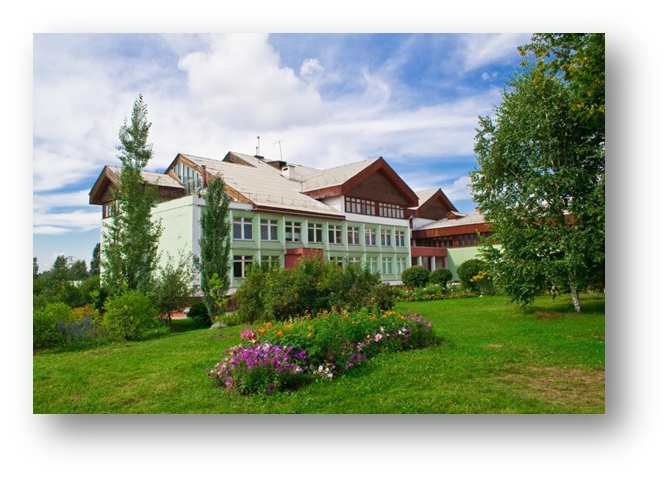                                                                           «Образование – важнейшее из земных благ, если оно                                                                        наивысшего качества. В  противном случае оно                                                                совершенно бесполезно»               Р. КиплингВведение Доклад подготовлен в соответствии с ФЗ "Об образовании  в Российской Федерации". При составлении доклада использовались:-  Письмо Минобрнауки России от 28.10.2010 № 13-312 «О подготовке публичных докладов»;
- Письмо Минобрнауки России от 03.04.2015 № АП-512/02 «О направлении методических рекомендаций по НОКО»Цель: - обеспечение современного качества образования на основе управления и развитии   региональной  системы образования;- повышение обоснованности управленческих решений в выборе целевых значений ключевых   показателей развития образования за счет учета мнения общественности.Назначение доклада:Доклад выступает информационной основой общественного диалога и призван осуществлять следующие функции:удовлетворение информационных потребностей различных заинтересованных групп (органы власти, педагоги, родители, дети, работодатели, СМИ);повышение информированности общества о целях, задачах и ожидаемых результатах проводимых в школе преобразований;информационное обеспечение рынка образовательных услуг;проведение общественной экспертизы политико-управленческих решений, стратегий и программы развития школы.При подготовке доклада были проведены:сбор и предварительная обработка данных в соответствии с методическими рекомендациями по подготовке публичного доклада;подготовка аналитического сопоставительного доклада о состоянии и  тенденциях развития системы образования в школе и его обсуждение на общешкольном родительском собрании;обсуждение форм распространение результатов отчета для обеспечения прозрачности результатов деятельности школы. Источники публичного доклада:документация школы (протоколы, приказы, классные журналы);систематизированные данные внутренней системы оценки качества образования и оперативной внутришкольной информации (таблицы, диаграммы, графики, качественные и количественные характеристики педагогических ситуаций и объектов контроля);справки по результатам посещения уроков и внеклассных воспитательных мероприятий;результаты административных контрольных работ, результатов промежуточной и итоговой аттестации учащихся;результаты независимых контрольных работ и тестирования;результаты управленческой деятельности членов администрации школы;результаты работы с педагогическими кадрами;результаты работы с родителями;результаты опросов, анкетирования и исследований, проведённых с учащимися, педагогами и родителями.     В публичном докладе рассмотрены вопросы организации образовательного процесса, ресурсного обеспечения системы, включая педагогический персонал и финансирование Центра образования. Аналитические данные по образовательной организации приведены к виду, который не только позволяет оценить систему образования в Центре образования, но и проанализировать тенденции развития образования в организации, соответствие тенденций развития общероссийской практике. На основании проведенного анализа были сформулированы стратегические задачи для системы образования школы на 2020/2021 учебный год с учетом региональных сопоставлений показателей образовательной политики.Общая характеристика образовательной организации         Полное название образовательной организации – Муниципальное автономное общеобразовательное учреждение Центр образования №47 города Иркутска  (далее ЦО №47). Учредитель – департамент образования комитета по социальной политике и культуре администрации города Иркутска.          Лицензия на право ведения образовательной деятельности серия РО № 046243 от 6 июня 2012 г., срок действия лицензии – бессрочно.       Свидетельство о государственной аккредитации серия 38А01 № 0000530 от 26 декабря 2013 г. выдано на срок до 26 декабря 2025 года.       МАОУ ЦО №47 – это образовательное учреждение, реализующее образовательные программы начального, основного, среднего общего образования, обеспечивающее образование в соответствии с требованиями ФГОС НОО и ФГОС ООО, реализующее систему дополнительного образования и воспитательной работы.Юридический адрес ЦО №47:Иркутск, проспект Маршала Жукова, д. 36, Тел/факс: 8(3952)35-89-25/8(3952)35-84-93.e-mail:  sch47irk@gmail.com; сайт: http://school47.irk.ru/МАОУ Центр образования № 47 г. Иркутска - это образовательный комплекс, в состав которого входят: общеобразовательная многопрофильная школа (реализуются программы углубленного изучения предметов, предпрофильной подготовки и профильного обучения); центр дополнительного образования с пятью отделениями: вокальное,  хореографическое, художественно-прикладное, театральное, спортивное.детский культурный центр «Дружба»; детский оздоровительный загородный лагерь  «Байкал»;школьное телевидение  - телекомпания «Лицей».     Загородный детский оздоровительно развивающий лагерь школы принимает  в год около 500 отдыхающих учащихся от 6 до 14 лет. Комфортные условия жизни, правильное рациональное питание, фито- и кислородотерапия, консультации опытных врачей, профессиональных психологов, утренняя гимнастика и водные процедуры помогают детям отдохнуть и поправить здоровье, развить свои таланты и способности на в рамках профильных смен. ДОЛ «Байкал» является базой проведения городских и региональных семинаров по организации летнего отдыха детей, а также включен в региональную программу международного детского сотрудничества     Школьное телевидение, являясь образовательным ресурсом,  обеспечивает выпуск еженедельных школьных новостей, создание учебных и научно-популярных фильмов по всем предметным областям, через элективный курс тележурналистики осуществляет раннюю профориентацию. Выпускники телекомпании школы являются  сотрудники  московских телеканалов ТВ-6, «Культура» и  всех телекомпаний г. Иркутска.Адреса подразделений:Общеобразовательная школа: г. Иркутск, проспект Маршала Жукова, д. 36;Детский культурный центр «Дружба»: г. Иркутск, проспект Маршала Жукова, д. 56;Детский оздоровительный загородный лагерь  «Байкал»: Иркутский район, ТСЖ «Молодежное», улица Зеленая, 47.      Центр образования № 47 находится в микрорайоне «Солнечный», который является «спальным» районом города. Из промышленных предприятий на его территории находится лишь городской молочный комбинат.         За последние годы выросло значение микрорайона в качестве образовательного центра.  На его территории находятся  6 дошкольных учреждений, 3 общеобразовательные школы, заочный технологический техникум, техникум физической культуры, негосударственный Восточно-сибирский институт экономики и права, Учебный центр Профсоюзов.        Возможности же организации внеурочной деятельности учащихся и их семей ограничены -  в микрорайоне нет учреждений культуры и  учреждений дополнительного образования, кроме  детского  клуба «Бригантина», подразделения Дома детского творчества административного округа,  детского культурного центра «Дружба», стоящего на балансе центра образования № 47, и музея «Ледокол Ангара».                Близость загородной зоны, наличие водной зоны отдыха, относительное экологическое благополучие всегда определяли престижность микрорайона. На его территории в последние годы начал развиваться гостиничный бизнес, активизировалось строительство жилых домов. Это вносит изменения в социальную характеристику микрорайона.           Как крайне негативное последствие популярности микрорайона отмечаем открытие баров и шашлычных, число которых за последние 5 лет увеличилось, расположены они по периметру микрорайона в непосредственной близости от образовательных учреждений.           Школы  микрорайона   можно назвать городскими, так как в них обучаются дети не только по месту жительства, но и из других районов города. Каждый такой учащийся является носителем субкультуры своего района,  а это влияет на характер неформальных объединений молодёжи в микрорайоне.  Противостояний интересов и антагонизма группировок («район на район») удаётся избегать,  взаимоотношения между учащимися всех школ микрорайона ровные.  В МАОУ ЦО№47 на конец учебного года  обучалось - 1981 учащийся. Из них девочек - 1019, мальчиков -   962, детей – инвалидов – 16, опекаемых детей – 11 (из них 1 сирота, учащийся 3 класса), многодетных семей – 271, малообеспеченных семей – 161 (в них детей – 317), неполных семей – 280 (из них – с одной мамой – 265, с одним папой – 15), семей с высоким уровнем тревожности отношений между детьми и родителями  - 56, групп несовершеннолетних националистической, экстремистской направленности  нет.       Ведущей идеей развития Центра образования № 47 г. Иркутска как многопрофильного полифункционального образовательного учреждения уже  на протяжении многих лет является  проектирование социокультурного образовательного и воспитательного пространства, развивающего таланты и способности каждого ребенка, формирующего компетенции, обеспечивающие успешность и конкурентоспособность выпускника, сохраняющего и укрепляющего его здоровье. Эта идея нашла свое отражение как в целевых установках образовательных программ, так и Программы развития «Школа интеллектуально-творческого развития «Единство»,  принятой коллективом Центра  на  2016-2021 годы, направленной на: Развитие открытой обогащенной образовательной среды как важного условия достижения новых образовательных результатов учащихся, связанных с формированием исследовательских и проектных компетенций как  важного инструмента в формировании компетентностей  личности обучающихся, которые: смогут осуществлять анализ ситуации и прогноз актуальности того или иного проекта в рамках развития региона, округа, школы, оценивать риски;ставить цели и определять задачи для её достижения;принимать коллективные и самостоятельные решения;организовать и реализовать полный проектный цикл, включая подготовку программы исследования, разработку инструментария, проведение эмпирических исследований (в том числе полевых работ), ввод, обработку и анализ данных, написание итогового аналитического отчета;грамотно представлять информацию о проекте и его результатах.выстраивать контакт с партнерами, работать в группе;владеть навыками коммуникации в Интернет-сети;готовить и проводить презентацию проекта, используя современные информационные технологии.Модель выпускника основной школы мы представляем следующим образом:Я следую моральным; социальным; гражданским; семейным; этическим нормам; «возрастным» моделям поведения; традициям…Я могу общаться; сотрудничать; подчиняться; повести за собой; надеяться; полагаться; верить; помогать; принимать; создавать; дополнять; дружить; быть дисциплинированным…Я понимаю что ждёт от меня моя семья; что общество требует от меня знания того, что на данной ступени я только чувствую… важность личного выбора; свою значимость как гражданина…Я ГОТОВ брать на себя ответственность; стремиться к социальной активности и инициативности; совершенствоваться в развитии и воспитании.Тема школы: «Становление конкурентоспособной личности в условиях развития проектно-исследовательской компетенции и  создания условий развития социальных практик в пространстве  школы»В отчётном учебном году в рамках реализации основных направлений Программы развития и Образовательной программы деятельность педагогического коллектива  была направлена на реализацию следующих задач:Формирование  у учащихся компетенций  учебно-исследовательской и проектной деятельности в образовательном процессе.Совершенствование процедуры образовательного мониторинга с целью формирования УУД и повышения качества образования на уровне начального общего образования. Совершенствование структуры управления через создание межпредметных творческих групп педагогов и работников школы.Создание персонифицированных (адресных) программ повышения профессионального уровня педагогического работника «От повышения квалификации к профессиональному росту».Совершенствование  психолого-педагогического сопровождения реализации ФГОС НОО и ООО.Реализация целевой программы «Семья и школа», регламентирующей совместную деятельность педагогического коллектива и родительской общественности, направленную на развитие активности и успешности каждого ребенка.Сохранение и укрепление здоровья учащихся, обеспечение безопасности пребывания в ОО,  формирование у учащихся потребности ЗОЖ.Система управленияВ Центре Образования №47 в течение последних лет определился и действует линейно-функциональный тип структуры управления с элементами матричной структуры, содержащий четыре уровня управления.Первый уровень структуры – уровень директора (по содержанию – это уровень стратегического  управления). Директор  школы определяет  совместно с Советом школы стратегию развития школы, представляет её интересы в государственных и общественных инстанциях. Несет персональную юридическую ответственность за организацию жизнедеятельности школы, создает благоприятные условия для развития профильной гимназии.Совет школы принимает решения по всем важнейшим вопросам деятельности педагогического и ученического коллектив.Педагогический совет – коллективный орган управления  школой, который решает вопросы,  связанные  с реализацией программы развития, рассматривает  проблемы, подготовленные научно-методическим  советом, административным советом, администрацией, несет коллективную ответственность за принятые решения. 	Второй уровень структуры управления (по содержанию – это уровень тактического управления) – уровень заместителей директора. Этот уровень представлен административным советом, ученым советом комиссией по профэтике, инструктивно-методическим советом.Ученый совет – коллегиальный совещательный  орган, в состав которого входят руководители школьных кафедр, в состав ученого совета входят педагоги и работники школы, имеющие ученую степень,  творческих групп. Третий уровень организационной структуры  управления – уровень учителей, функциональных служб (по содержанию – это уровень оперативного управления).  	Учебные кафедры – структурные подразделения методической службы, объединяют учителей одной образовательной области. Руководитель школьной кафедры выбирается из состава членов кафедры  и утверждается директором. Кафедра ведет методическую работу по предмету, организует внеклассную деятельность учащихся, проводит анализ результатов образовательного процесса. Кафедра имеет право выдвигать предложения по улучшению процесса образования, получать методическую помощь научных консультантов, согласует свою деятельность с ученым советом и в своей работе подотчетно ему. Творческая группа учителей – временная форма педагогического коллектива, работающего в режиме развития. Создается для решения определенной учебной или воспитательной проблемы, объединяет учителей одного или различных предметов. В группе выбирается руководитель, организующий разработку данной проблемы. По итогам работы готовятся рекомендации по использованию созданного опыта. Медико - психологическая служба предназначена для организации помощи педагогам в решении проблем дифференциации образовательного процесса. Проводит психолого–педагогическую диагностику готовности детей к обучению при переходе на более высокую ступень образовательной системы, выполняет профориентационную и профконсультационную работу, способствующую осознанному выбору учащимся профиля обучения с учетом их интересов, способностей и возможностей. Обеспечивает профилактическую  психо-коррекционную и консультативную работу с учащимися и их родителями. Подотчетна директору.Четвертый уровень организационной структуры – уровень учащихся. По содержанию – это тоже уровень оперативного управления, но из-за особой специфичности субъектов, этот уровень скорее можно назвать уровнем самоуправления. 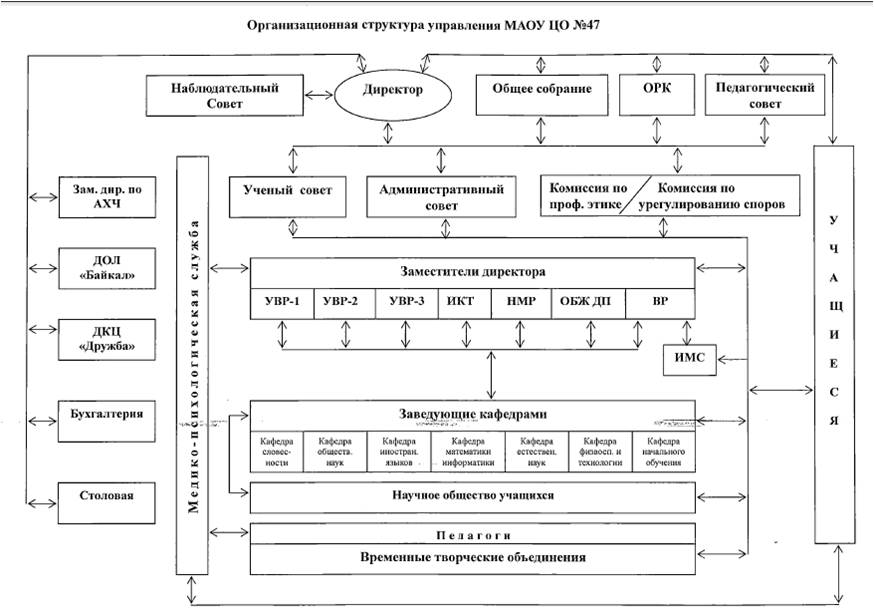 Анализ показал, что такой тип структуры соответствует функциональным обязанностям управляющей команды и целям развития образовательного учреждения.Административный корпус составляет 9 человек. Директор Тютрина Надежда Геннадьевна.Заместители директора:-по учебно-воспитательной работе Шигорина Татьяна Борисовна (НОО),Бялгожевская Надежда Юрьевна (ООО и СОО), Хужеева Нина Васильевна (ООО, СОО), Аксенова Ирина Рудольфовна (НМР), Тарбеева Ирина Анатольевна (ИКТ);- по воспитательной работе Плотникова Светлана Владимировна;- по ОБЖ и допризывной подготовке Егорашев Олег Витальевич;- по административно-хозяйственной работе Кузнецова Татьяна Юрьевна.Анализ деятельности органов структуры управления на стратегическом и тактическом уровне (совет учреждения, педсовет, наблюдательный совет, ученый совет и административный совет) был проведен на основе анализа протоколов, за период с 1 сентября 2020 года по 1 июня 2021 года. Проведенный анализ помог оценить эффективность реализации организационно-исполнительской функции. При организации деятельности различных функциональных и проектных структур используется координация целей и содержания. Определен состав функций и прав всех структур локальными актами. Отсутствует дублирование исполнительных функций. Должностные инструкции личностно ориентированы. Процессы управленческой деятельности образовательного учреждения и решения документируются в протоколах педагогического совета, административного совета, наблюдательного совета, общего собрания и общешкольного родительского комитета.Цели и задачи управления ОУ реализуются администрацией школы во главе с руководителем школы через следующие содержания:- управление ресурсом обеспечением (обеспечение техники безопасности, наличие нормативно-правовой базы и ее соблюдение материально-техническое, кадровое и научное обеспечение системы управления);- управление здоровье сбережением (выполнение должностных инструкций по обеспечению жизни и здоровья обучающихся и работников школы, принятие упреждающих мер по укреплению здоровья и психологической безопасности обучающихся и учителей, конструктивное разрешение производственных конфликтов создание благоприятного психологического климата);- информационно-технологическое обеспечение (свободный информационный обмен между отдельными подразделениями школы, упорядочивание процедур и унификация документов внутреннего и внешнего информационного обмена, информационный обмен с социумом: сайт, школьное ТВ, школьная газета и т.д., создание и распространение продуктов интеллектуального труда педагогов и школьников)- управление проектной деятельностью (наличие руководителей проектных умений и проектной культуры, организация обучение педагогов технологии проектирования)- управление УВР (программно-методическое обеспечение учебного процесса, целостный аналитический и прогностический контроль УВР, материальное и моральное стимулирование качества и эффективности педагогического труда учителя)- управление развития педагогического коллектива (наличие системы мотивации, положительные сдвиги в развитии субъектности управления, обеспечение педагогом возможности профессионального роста, создание условий для распространения ППО и т.д.).Особенности образовательного процесса         Образовательная программа Центра образования состоит из трех образовательных программ: Основная образовательная программа НОО, Основная образовательная программа ООО, Основная образовательная программа СОО, реализующие ФГОС.        На уровне начального общего образования все классы перешли на обучение по единой образовательной системе «Школа XXI века».           На уровне основного общего образования реализованы основные общеобразовательные программы, соответствующие ФГОС ООО, в том числе для классов углублённого изучения английского языка и математики. Дополнительные общеразвивающие программы по выбору учащихся направлены на формирование единой картины мира, расширение предметных и метапредметных компетенция, создание поля практических и социальных опытов.        На уровне среднего общего образования реализованы основные общеобразовательные программы, соответствующие ФГОС (10 классы) и ФК ГОС – 2004 (11 классы), в том числе для классов углублённого изучения английского языка, профильных классов, а также дополнительные общеразвивающие программы по выбору учащихся, расширяющие и углубляющие предметные и социальные компетенции. Информация о классах углубленного изучения иностранного языка и математики На основании п.3.7 Устава МАОУ ЦО №47 в 2020-2021 учебном году в МАОУ Центр образования №47 на уровне основного общего образования были открыты классы повышенного уровня образовательных программ:классы углубленного изучения английского языка: 5л, 6л, 7л, 8л, 9л.класс углубленного изучения математики: 5м, 6м, 7м, 8м.Все остальные классы  - общеобразовательные.         На уровне среднего общего образования открыт класс повышенного уровня образовательных программ – углубленного изучения английского языка - 11л. Информация о профильных классах           На уровне среднего общего образования в 2020-2021 учебном году были открыты профильные классы:10а, 11а - социально-гуманитарные;10б, 11б – инженерно-технологические; 11в – социально-экономический;10м,11м – экономико-математические.10л – гуманитарный.Профили сформированы на основе запросов учащихся и их родителей.     На всех уровнях образования реализуются дополнительные образовательные программы художественно-эстетической, спортивно-оздоровительной направленности на бесплатной основе, а также дополнительная образовательная программа изучения китайского языка в рамках оказания платных образовательных услуг.     Иностранный язык (английский) изучается всеми учащимися со 2 класса.  Сохраняя традиции полилингвистической образовательной организации, учащиеся КУИП (лингвистических) изучают вторые иностранные языки – немецкий, китайский. В рамках оказания платных образовательных услуг китайский язык имеют возможность изучать все желающие со 2 по 11 класс. Это языковое направление востребовано учащимися и их родителями. Основные направления воспитательной деятельности      1 сентября 2020 года вступил в силу федеральный закон № 304-ФЗ «О внесении изменений в Федеральный  закон «Об образовании в Российской Федерации» по вопросам  воспитания обучающихся» от 31 июля 2020 г., где воспитание рассматривается как  деятельность, направленная на развитие личности, создание условий для самоопределения и социализации обучающихся на основе социокультурных, духовно-нравственных ценностей и принятых в российском обществе правил и норм поведения в интересах человека, семьи, общества и государства, формирование у обучающихся чувства патриотизма, гражданственности, уважения к памяти защитников Отечества и подвигам Героев Отечества, закону и правопорядку, человеку труда и старшему поколению, взаимного уважения, бережного отношения к культурному наследию и традициям многонационального народа Российской Федерации, природе и окружающей среде (выделенное курсивом добавлено в новом законе). Новый закон, делая акцент на воспитание гражданина России, предъявляет особые требования ко всем участникам образовательных отношений, в том числе, ко всем педагогическим работникам, позволяя  скоординировать свои усилия, направленные на воспитание обучающихся. Тем самым, ответственность за результат равно распределяется на всех. Сложившаяся система взаимодействия внутри нашей образовательной организации, а  также  традиции сотрудничества с иными организациями  позволяют сформировать модель   воспитательной системы в свете современных требований.          Мы  осознаём, что для воспитания полноценного человека нужны не всякие ценности, предоставляемые современным обществом ребенку, а строгий отбор тех ценностей, которые: - не унижают, а возвышают человека, не размывают истинно человеческое в человеке-ребенке, а формируют его, не стимулируют низменное, животное в человеке, а подавляют и сублимируют его; - сохраняют, воспроизводят, развивают не отдельные положительные стороны человека, а все его сущностные стороны: духовную, нравственную, психическую, физическую. 
        Общешкольный  уклад жизни, сформированный в ЦО № 47 и  принявший характер  продуктивной образовательной традиции,  позволяет выделить такие его черты, как: - образовательное пространство, для которого нормы и правила создаются  в содружестве взрослых и  детей и отражают ценностные параметры  должного, возможного и ожидаемого в поведении  каждого участника  процесса воспитания и обучения; - участие детей, родителей, учителей в организации и проведении общешкольных дел; - открытость принимаемых решений, возможность каждого члена коллектива влиять на характер решений, касающихся всей школы; - построение школы как действующей модели открытого гражданского общества; - апробация социальных практик, которые создают особый стиль отношений в коллективе, позволяют выстраивать продуктивные коммуникации. Процесс воспитания в образовательной организации основывается на следующих
принципах взаимодействия педагогических работников и обучающихся:
- неукоснительное соблюдение законности и прав семьи и обучающегося, соблюдения конфиденциальности информации об обучающемся и семье, приоритета безопасности обучающегося при нахождении в образовательной организации;- ориентир на создание в образовательной организации психологически комфортной среды для каждого обучающегося и взрослого, без которой невозможно конструктивное взаимодействие обучающихся и педагогических работников; - реализация процесса воспитания главным образом через создание в школе детско-взрослых общностей, которые бы объединяли обучающихся и педагогических  работников
яркими и содержательными событиями, общими позитивными эмоциями и доверительными отношениями друг к другу;- организация основных совместных дел обучающихся и педагогических работников как предмета совместной заботы и взрослых, и обучающихся;- системность, целесообразность и нешаблонность воспитания как условия его эффективности.          Необходимо также отметить, что одной из главных особенностей воспитательной системы МАОУ ЦО № 47 является то, что весь годовой цикл концентрируется вокруг  традиционных  ключевых общешкольных дел. Эти дела носят комплексный характер, так как охватывают значительную часть учебно-воспитательного процесса, урочную и внеурочную деятельность школьного коллектива.      Однако сложившаяся в стране эпидемиологическая ситуация заставила отойти от общепринятых правил и традиций,  концентрируя воспитательных потенциал на деятельности классного руководителя, требуя иного подхода  к исполнению должностных обязанностей.  Таким образом, главным исполнителем  поставленных государством задач стал классный руководитель. Информация о ходе реализации модели внеурочной деятельности              Согласно ФГОС организация внеурочной деятельности детей является неотъемлемой частью образовательного процесса в школе, а воспитание рассматривается как миссия образования, как ценностно-ориентированный процесс. Внеурочная деятельность объединяет все виды деятельности школьников (кроме учебной деятельности на уроке), в которых возможно и целесообразно решение задач воспитания и социализации детей.        Внеурочная работа – это хорошая возможность для организации межличностных отношений в классе, между учащимися  и классным руководителем с целью создания ученического коллектива и органов ученического самоуправления. В процессе многоплановой внеурочной работы можно обеспечить развитие общекультурных интересов школьников, способствовать решению задач нравственного воспитания.На создание именно такой модели внеурочной деятельности  оказали влияние следующие факторы: традиции воспитания и обучения, сложившиеся в ЦО № 47, общешкольный уклад жизни (система традиционных дел и форм взаимодействия всех участников образовательных отношений);возможности внутри ОО (система взаимодействия классных коллективов и  различных служб (мед.служба, психолого-педагогическая служба, Совет профилактики)  и структурных подразделений (телестудия, объединения дополнительного образования) внутри ОО ;сложившаяся система сетевого взаимодействия с учреждения и организациями округа и города (музеи города, областная филармония, Совет ветеранов округа и города и пр.);запросы школьников и родителей (законных представителей).      Данная программа представляет собой вариант программы организации внеурочной деятельности обучающихся и предназначена для реализации как в отдельно взятых классах, так и в объединенных группах детей на параллелях. Внеурочная деятельность реализуется в рамках функциональных обязанностей классных руководителей,Внеурочная деятельность организуется по направлениям развития личности, зафиксированным в ФГОС  (спортивно-оздоровительное,  духовно-нравственное, социальное, общеинтеллектуальное,  общекультурное).Виды внеурочной деятельности (познавательная, игровая, трудовая деятельность, досугово-развлекательная, спортивно-оздоровительная, туристско-краеведческая, художественное творчество, социальное творчество, проблемно-ценностное общение) ориентированы на воспитательные результаты.Направления внеурочной деятельности – это содержательные ориентиры при построении соответствующих образовательных программ, а формы внеурочной деятельности разрабатываются и реализуются на основе видов деятельности.Внеурочная деятельность организуется в таких формах, как экскурсии, кружки, секции, круглые столы, конференции, диспуты, школьные научные общества, олимпиады, соревнования, поисковые и научные исследования, общественно полезные практики и других.Деятельность  по формированию новой модели  ученического самоуправления          Данная деятельность в школе не осуществляется. Есть актив из учащихся, который представляет школу на мероприятиях различного уровня. Так, в  2020-2021 учебном году  приняли участие в следующих мероприятиях:Онлайн-сессия ГШП «На ступень выше» Акция ко дню народного единства «Классная встреча» с С.Н. Семёновой  Конкурс ко дню матери Форсайт-сессия ГШП  День героев (викторина)Иркутский городской форум молодёжиБольшой детский форум. В номинации «Волонтёрское движение»  получили диплом победителя.Выводы:  для  активизации работы в данном направлении необходимо решить кадровый вопрос.Психолого-педагогическое сопровождение       Основные направления деятельности психологической службы включали  работу с учащимися; с педагогическим коллективом школы; с администрацией школы;  с родителями учащихся. В течение года в рамках диагностики учащихся  проводились:-психолого-педагогическая оценка готовности к началу школьного обучения в соответствии с требованиями ФГОС (1 классы); -психологический анализ особенностей адаптации первоклассников в школе.- изучение мотивации и познавательной активности (1-7 классы);- определение готовности ко второй ступени обучения и адаптации младших подростков (5 классы);- изучение удовлетворенности учащихся школьной жизнью (1,6 классы);- изучение психоэмоциональной сферы учащихся (1-7 классы);- выявление учащихся испытывающих трудности в обучении и общении (1-5 классы);- определения типа темперамента (4,5 классы) - изучение личностного роста учащихся (4, 5 классы)- изучение направленности личности учащегося на приобретение знаний или на получение отметки (4 классы);  - определение уровня развития УУД у учащихся 4-х классов.В рамках коррекционной работы проводились развивающие занятия по программе «Школа успеха: учиться и действовать» (1-7) , занятия арт-терапия «Волшебный песок» (1-6), система игровых занятий по развитию познавательной сферы учащихся (1-7 кл.), уроки с элементами тренинга совместно - психолог, учитель, учащиеся, тренинги  «Все, что тебя касается»,  «Я пятиклассник». Системная коррекционно-развивающая работа, проведенная с учащимися в течение года, позволила значительно уменьшить (количественно и качественно) группы риска, выделенной в начале года по элементам психодиагностических исследований.По наблюдениям,  в течение года у учащихся возрос запрос на консультационную деятельность, поскольку консультации позволили детям глубже понять проблемы, которые их волнуют и увидеть, что схожие проблемы волнуют многих детей и определить пути решения и выхода из сложившихся ситуаций. Консультационная работа проводилась как индивидуально с учащимися и так с группами учащихся, объединенных схожими проблемами: трудности обучения; проблемы взаимоотношений; конфликтные ситуации; негативное эмоциональное состояние; внутрисемейные отношения.Основные запросы касались:у учащихся - межличностное взаимодействие; пути решения конфликтных ситуаций; проблемы взаимоотношений в семье. у педагогов – повышение уровня мотивационной сферы учащихся, взаимоотношения в классном коллективе, проблемы взаимоотношений с коллегами.  у родителей – механизмы развития познавательной и волевой сферы детей, современные проблемы подросткового возраста, оказание помощи в непонимании между взрослыми и детьми.          Итогом работы психологической службы явилась разработка и внедрение индивидуальной карты сопровождения развития учащегося начальной школы, являющейся констатирующим документом, в котором фиксируются результаты освоения ООП НОО. В 2020-2021 учебном году все выпускники уровня начального образования вышли на допустимый уровень результатов освоения ООП и переведены на следующий уровень образования. Однако 12% учащихся при общей сформированности УУД не менее, чем на 75%, не достигли базового уровня по отдельным видам УУД, преимущественно регулятивных и коммуникативных. Для этих учащихся выстроена индивидуальная коррекционная работа на следующий учебный год.  Формы организации деятельности по  профилактике правонарушений и социально-негативных явлений среди несовершеннолетних и  воспитанию потребности в здоровом образе жизни.        Данные формы, по нашему мнению, имеют наибольший  воспитательный эффект и позволяют наиболее массово охватить учащихсяИнформационные выпуски  новостей  «Безопасность – это важно!»  (в рамках деятельности школьной студии телевидения, «Час воспитателя»  (дистанционные классные часы совместно с родителями, еженедельно),Консультирование всех участников образовательного процесса по актуальным социально-педагогическим вопросам (по мере возникновения вопросов),Мониторинг  детской и родительской активности  по образовательным  вопросам (еженедельно),Консультирование по социальной адаптации обучающихся к новой жизненной ситуации (в том числе и рекомендации по профилактике правонарушений, детей) (по запросам родителей),Разработка программы индивидуального сопровождения детей, состоящих на различных видах учёта,Актуализация данных детей, состоящих на различных видах учёта.Формы и методы индивидуальной работы с учащимисяАдминистративно-правовая комиссия (профилактические беседы по мере необходимости)Совет профилактики «Пост здоровья»Школьная служба медиации «Контакт»  (состав данного детского объединения имеет подвижный характер и формируется, в том числе,   путём   привлечения учащихся, оказавшихся в зоне особого внимания педагогов).Наличие мониторинга эффективности системы работы по профилактике социально негативных явлений и правонарушений несовершеннолетних в ОУДля мониторинга эффективности  системы работы по профилактике  правонарушений и социально негативных явлений в МАОУ ЦО № 47  используются   следующие показатели:динамика правонарушений и социально-негативных явлений (уменьшение/увеличение  числа детей и подростков, состоящих на различных видах учёта) (1 раз в квартал), динамика занятости детей (увеличение количества детей, вовлеченных в работу детских общественных организаций, а также увеличение удельного веса детей, охваченных дополнительным образованием) (1 раз в квартал),увеличение удельного веса детей группы «риска», вовлеченных в систему дополнительного образования, а также в реализацию социальных программ, проектов (1 раз в квартал/четверть).        Также ежегодного проводится анкетирование родителей учащихся 1-11 классов  с целью изучения   удовлетворённости   качеством созданных в МАОУ ЦО № 47 условий для образования, где есть вопросы по выявлению  эффективности проводимой профилактической работы. Информация о реализация плана работы с несовершеннолетними, состоящими на учёте в КДН и ОДН:По состоянию на 01.07. 2021 года несовершеннолетних, состоящих на учёте в КДН – 3, ОДН  ОП 9 – 2. Итого: 3 учащихся (2 учащихся состоят на учёте и в КДН, и в ОДН ОП):-контроль посещаемости (ежедневно),-мониторинг  успеваемости (ежедневно),-профилактические беседы  по закону ИО о «комендантском часе», а также по теме «Последствия употребления бездымного табака»,-социально-психологическое  консультирование,-осуществление защиты прав и интересов учащихся: все дети получают бесплатное питание в школе, ежедневно осуществляем контроль за питанием, составлены акты обследования жилищных условий.Реализация системы мероприятий  по работе с несовершеннолетними и семьями, состоящими в банке данных Иркутской области как семьи, находящиеся в социально опасном положении  По состоянию на 01.04. 2021 года несовершеннолетних и семей, состоящих в банке данных Иркутской области как семей, находящихся в социально опасном положении  -1. По состоянию на 01.07. 2021 года несовершеннолетних и семей, состоящих в банке данных Иркутской области как семей, находящихся в социально опасном положении  -0. Система дополнительного образования реализуется преимущественно за счет внутренних резервов образовательной организации.         Дополнительное образование в школе  включает следующие направления: эколого-биологическое, художественно-эстетическое, декоративно-прикладное, спортивное, туристическое. К иным формам занятости детей относятся тележурналистика, ЮИД, ДЮП.       Анализ внешкольной занятости детей показал, что 53,5 % учащихся занимаются в учреждениях дополнительного образования округа и  города. Доля обучающихся, охваченных дополнительным образованием различной направленности составляет 93% (учитывая занятость детей в кружках различной направленности школы, округа, города).        Несомненным положительным фактором воспитания, развития и социализации  учащихся в центре образования № 47 является наличие большого количества бесплатных кружков и секций именно на базе школы, что позволяет учащимся наравне с основным получить качественное дополнительное  образование.           В 2020-2021 учебном году в МАОУ ЦО № 47 в рамках внеурочной занятости для учащихся открыто 23 объединения, в том числе 18  в системе  дополнительного образования (на ставках ПДО). В школе занято 1411 учащихся по следующим направленностям:Естественно-научная направленность«Мир животных», «Экосоюз»Физкультурно-спортивная направленность«Юный спасатель», Баскетбол (мальчики, юноши), Баскетбол (девочки), Хоккей с мячом, Волейбол, Футбол, Атлетическая гимнастика, Бальные танцы (клуб спортивного бального танца «Гармония»)Художественная направленностьТеатр «Синяя птица», Эстрадный вокал, Детский образцовый ансамбль танца «Фантазия» , Студия художественного слова , ИЗОстудия, Студия «Народная кукла»Социально-гуманитарная направленностьЮИДТехническая направленностьШкольное конструкторское бюроСоциальная направленностьШкольная студия телевидения, Газета «Звонок», Отряд юнармейцев  «Патриот», Исторический клуб «КЛИО», Служба медиации «Контакт» Всего ДТО:  23Характеристика внутришкольной системы оценки качества       В современном понимании качество образования – это не только соответствие знаний обучающихся государственным образовательным стандартам, но и успешное функционирование, и развитие самого учебного заведения, а также деятельность каждого педагога и руководителя в направлении обеспечения качества образовательных услуг.      В соответствии с годовым календарным учебным графиком работы школы  аттестационные сессии проводятся 4 раза в год по итогам четвертей  (в течение последней  недели четверти). С учетом  анализа результатов  предыдущих аттестационных сессий, результатов промежуточной аттестации по итогам  четвертей и года, состояния преподавания предметов и текущего контроля качества обученности  учащихся 2-11 классов в перечень предметов аттестационной сессии, утверждаемых на августовском педагогическом совете, могут быть внесены изменения.    Аттестационная сессия проводится в форме контрольных и тестовых  работ, комплексных работ на выявление уровня сформированности УУД, защит проектов (3- 6 классы), письменных (русский язык и математика), комплексных письменных работ, контрольных работ, тестов, устных экзаменов (7-8, 10 классы), экзаменов в формате ОГЭ и ЕГЭ (9, 11 классы). Материалы для проведения аттестационной сессии утверждаются  за 10 дней  до её начала.         В данных материалах выделяются цели проведения работы, критерии оценивания, содержание  должно соответствовать рабочим программам по предметам, должен быть предусмотрен разноуровневый подход.       Аттестационная сессия проходит по отдельному расписанию, предусматривается присутствие ассистентов, что позволяет педагогам осуществлять взаимоконтроль и обмен практическим опытом. При проведении экзаменов в формате ОГЭ и ЕГЭ полностью соблюдается процедура проведения, в том числе в качестве ассистентов привлекаются учителя других предметных областей, имеющие опыт работы организаторов в аудитории ППЭ.       В аттестационной сессии принимают участие до  98% учащихся 3-11 классов. Учащимся, не проходившим аттестацию по уважительной причине, итоговые оценки за четверть выставляются по текущим оценкам. Итоговые оценки за четверть/год выставляются с учетом оценок, полученных в ходе аттестационной сессии. Для учащихся, получивших неудовлетворительные оценки в ходе аттестационной сессии, организуются индивидуальные занятия, предоставляется  возможность повторной работы.        В ходе аттестационных сессий по итогам  четвертей  контролируется учебная деятельность практически всех педагогов школы, в том числе не исключены следующие предметные области: технология, физическая культура, музыка,  ИЗО.       На ежегодную промежуточную аттестацию в 5-9 выносится не менее двух предметов, в 10-11 классах – 2- 3 предмета, в том числе и предметы по выбору учащихся (не менее 1 раза в год).       Текущий контроль успеваемости обучающихся осуществляется учителями по пятибалльной  системе. В процессе обучения выставляются промежуточные оценки успеваемости по пятибалльной системе за освоение учебных дисциплин за четверть (2-9 классы), полугодие (10-11 классы). В конце учебного года выставляются годовые оценки по пятибалльной системе на основании отметок, полученных обучающимся при прохождении промежуточной аттестации, а также на основании промежуточных отметок, выставленных за четверти, полугодия.Работа с родителями            Сложившаяся эпидемиологическая ситуация  определила новую форму взаимодействия с родителями. Такое взаимодействие осуществляется посредством  собраний и консультаций в форме онлайн-конференций и иных электронных форм  В  целях формирования единых подходов к воспитанию, создания наиболее благоприятных условий для детей, повышения педагогической компетентности родителей (законных представителей)   были проведены организационно-установочные родительские собрания об особенностях организации  образовательного процесса в период с  1 сентября, в период с 9 ноября до особых распоряжений в связи с переходом на дистанционную форму обучения (по отдельному графику 7-8 ноября), тематические родительские собрания в 1 четверти (15-18 сентября), 2 четверти (16-20 ноября),  3 четвертях (18-22 января),  в 4 четверти собрания проходили в очном формате. Также  осуществляется систематическое  информирование  и консультирование родителей (законных представителей) об особенностях осуществления образовательного процесса, основных содержательных и организационных изменениях, о внеурочных мероприятиях и событиях жизни класса.  Условия осуществления образовательного процесса Режим работы школы      Школа работает  в режиме шестидневной рабочей недели. Учащиеся 1-х классов учатся в   режиме пятидневной рабочей недели в течение всего учебного года.        В течение года промежуточная аттестация проводится по итогам освоения общеобразовательной программы  на уровне начального общего и основного общего образования – за четверти,  на уровне среднего общего образования – за полугодия.  В течение года проводятся четыре  аттестационные сессии.     Занятия проводятся в 2 смены:  в 1 смену учатся: 1, 5,9, 10, 11 классы,  часть 2 и 3 классов, во 2 смену учатся:  4,6,7, 8классы,  часть 2 и 3 классов.        Режим занятий:  начало занятий  в 1 смену- 8.00, во 2 смену - 14.10, окончание в 18.55. В пятницу в 10.35 и 16.30 выходят в эфир выпуск школьных новостей. В субботу  занятия 1 смены начинаются в 8.00,  2 смены - в 13.00.      Занятия ДТО, творческих групп, спортивных секций, предметных кружков  начинаются в 8.00 и заканчиваются не позднее 20.00.     Школьная столовая работает в режиме организации питания по классам: с 8.45 до 11.40 и с 14.40 до 16.30; в режиме обслуживание учащихся и сотрудников школы «на раздаче»  с 12.30  до 17.00.      Школьная библиотека работает с понедельника по пятницу с 9.00 до 17.00, в субботу – с 10.00 до 14.00. Санитарный день – последняя пятница месяца.    Медицинский кабинет работает с 8.00 до 19.00. Кадровые условияВ 2020-2021 учебном году в Центре образования №47 работало 107 педагогических работников, из них 15 руководителей – заместители директора и руководители структурных подразделений, 12 педагогов  – совместители, внутреннее совместительство – 21 человек.  Имеют высшее профессиональное образование 114 человек, что составляет   90%. Всего педагогов, имеющих ВКК – 66(52%). Всего педагогов, имеющих 1КК – 30 (24%) педагогов. Всего категории имеют –76% педагогических работников. Имеют знак «Отличник образования» 10 педагогических работников, «Почетный работник общего образования» - 17 человек, имеют звание «Заслуженный учитель РФ» - 2, «Заслуженный работник культуры» - 1. Награждены грамотами и благодарностями Министерства образования и науки РФ – 8. Имеет ученое звание «кандидат наук» – 1 человек. Обеспеченность педагогическими кадрами составляет 100%. В текущем году в ОО работает  2 молодых специалиста. Состав коллектива стабилен, однако в связи с увеличением контингента и увольнением педагогов по физике и истории, нагрузка учителей растет и школа готова принять учителя физики, биологии, истории, математики. Квалификационная характеристика  классных руководителей: всего педагогов, исполняющих обязанности классных руководителей – 50, имеют квалификационные категории – 43 человека (86%). Совмещение обязанностей (выполнение воспитательной работы на двух классах) - 15 педагогов: 8 в начальной школе и 7 в основной и средней школе.       В течение 2020-2021 учебного года прошли аттестацию 26 педагога:  18 - на соответствие высшей квалификационной категории, 8 – на соответствие первой  квалификационной категории  (19  педагогов подтвердили   имеющуюся категорию, 7 педагогов повысили категорию). Продуктивность аттестации составила 100%.       В течение учебного года 26% педагогов повысили свой профессиональный уровень, пройдя курсы повышения квалификации, в том числе 7% в дистанционном режиме.Поддержание здоровьесохранного пространства      Анализ учебных планов показывает соблюдение норм максимально допустимой нагрузки. В учебном плане на всех ступенях обучения обеспечивается 3 час физической культуры (офп: хореография, плавание), включены элективные курсы Туристическое краеведение, За здоровый образ жизни. С учетом организации перемен двигательная активность достигает полутора часов, преимущественно за счет  внеурочной деятельности.       Ежегодный углубленный м/о учащихся по 10 направлениям и организация коррекционно-профилактической деятельности обеспечивает стабильность состояния здоровья учащихся с тенденцией к снижению заболеваний нервной системы, заболеваний почек, системы пищеварения, эндокринных заболеваний. Несколько увеличилось число заболеваний органов зрения и опорно-двигательного аппарата, возможно за счет естественной гиподинамии в условиях возрастающих информационно-коммуникационных нагрузок.       Условия занятий в компьютерных классах целиком соответствуют нормам и технике безопасности.          Субьективная самооценка психологического здоровья детей совпадает с их реальным состоянием на 89%,  уровень тревожности в основной школе колеблется от 10% до 15%, в начальной – не превышает 5%.           Комфортность образовательного пространства для учителя оценивалась по показателю удовлетворенностью образовательной политики ОУ (86%), а также по комфортности жизнедеятельности коллективе.      Для создания летнего отдыха учащихся школа обладает оптимальными условиями. На базе загородного оздоровительного лагеря «Байкал» работала одна тематическая смена, в связи с эпидемиологическими условиями на основании Распоряжения Губернатора Иркутской области 2 и 3 смены были отменены. На базе школы в июне 2021 года результативно действовал ЛДП «Лужайка» численностью 120 человек возраста от 7 до 12 лет.         В школе созданы условия для обучения учащихся с ограниченными возможностями здоровья, однако особенности ландшафтного расположения школы не дают возможности для доступа в школу учащимся с серьезными проблемами опорно-двигательного аппарата (колясочники).Условия безопасности образовательной среды обеспечиваются как внутренними, так и внешними ресурсами: наличие системы видео-наблюдения: всего камер – 16, из них наружного наблюдения – 11.договор с охранным агентством ООО АО «Восход» о контроле как внешнего периметра школы на предмет выявления противоправных и несанкционированных действий, так и внутри школьных зданий;вход в школу для обучающихся осуществляется по предъявлению личной книжки (паспорта безопасности) учащегося установленного для МАОУ ЦО № . Иркутска образца;вход в школу родителей и иных лиц осуществляется по предъявлению документа, удостоверяющего личность после записи в журнале для посещений и в сопровождении одним из охранников до места назначения;за счет части УП, формируемого участниками образовательных отношений, вводится курс ОБЖ с 5 класса.      С 1 по 23 сентября каждого учебного года проводятся Дни безопасности  «Безопасность - норма жизни», в рамках которой традиционно проводятся:уроки-викторины «Наша безопасность в наших руках» в 4-6-х классах;тренинг в начальной школе  по правилам перехода проезжей части;велоэстафета по правилам поведения на проезжей части с учащимися 5-6-х классов;встреча учащихся 9-11 классов с наркологом;учебные эвакуация школы;конкурс детского рисунка «Безопасная дорога» в  1-4 классах;туристический слёт для учащихся 7-8-х классов с элементами отработки безопасного поведения в условиях дикой природы.      Центр образования №47, как востребованная в городе образовательная организация, имеет в контингента учащихся всех районов города, а также ближних пригородов. Однако возможностей организации перевозки учащихся к месту обучения ЦО №47 не имеет, перевозка осуществляется родителями и городским транспортом. Школа имеет собственный транспорт для организации перевозки небольшой группы человек и использует его для организации перевозки участников детских творческих коллективов. Все остальные перевозки учащихся в рамках организации учебно-воспитательной и досуговой деятельности осуществляются в соответствии с установленными федеральными, региональными и муниципальными правилами.         В связи с тем, что в подростковом возрасте наиболее остро проявляются проблемы, связанные со становлением личностных ориентиров у детей и связанных с этим противоречий, в школе был создан и работает школьный  Совет  по профилактике правонарушений среди учащихся. В структуру школьного Совета Профилактики входят: дисциплинарно-правовая комиссия, наркопост  и служба социальных педагогов и психологов. Особое внимание в работе этого органа уделено проведению профилактической работы  с учащимися школы по недопущению совершения ими фактов правонарушений, расследование фактов уже совершённых правонарушений учащимися школы с последующим предоставлением информации на административный Совет школы и, если того требуется, в правоохранительные органы а также работе с родителями учащихся, чьи дети входят в «группу риска», выделенную психологами школы и состоящими на учёте школьного Совета по профилактике правонарушений. В рамках расследования комиссией по правам ребенка по Иркутской области и следственным комитетом инцидента между учащимися 9 класса, получившего общественный резонанс, была получена положительная оценка воспитательной и профилактической деятельности школы.           Новое направление деятельности – волонтерское движение. 16 учащихся  прошли обучение  в рамках сотрудничества в Центре  профилактики, психолого-педагогической реабилитации и коррекции.  В  текущем  учебном году  эти учащиеся под руководством социального педагога реализуют проект «Силы добра и зла». Основа деятельности волонтёров – пропаганда здорового образа жизни. Их силами  ведётся профилактическая работа для младших школьников (мероприятия в рамках проекта «Азбука здоровья»), также для учащихся среднего и  старшего звена  совместно с Советом лидеров проведены  танцевально- познавательные марафоны «Ярмарка здоровья» и «Танцуй, пока молодой», для школьного телевидения волонтёры подготовили серию передач по теме «Страна Здраволюбия». В 2020-2021 учебном году планируется включение в УП СОО курса практической направленности «Социальная практика»  в 10 социально-гуманитарном профильном классе.           В рамках деятельности социально-психологической службы осуществляет работу психологический клуб «Феникс» - клуб поддержки и психологической помощи, особенно детям, оказавшимся в трудной жизненной ситуации.       В связи с событиями, произошедшими 11-го мая 2021 года в гимназии № 175 г. Казань, а также приказом начальника ДО г. Иркутска, в ОО  была проведена, и проводится работа по профилактике ситуаций антитеррористической направленности (скулшутинг).1. Усилен контроль за организацией пропускного режимы.2.  Проанализировано состояние безопасности объекта в соответствии с Паспортом безопасности.3.  В соответствии с паспортом безопасности сделана заявка на дооборудование системы физического контроля.4.  Проведены дополнительные инструктажи с охраной школы, администрацией, обслуживающим персоналом по исключению возможности бесконтрольного доступа посторонних на территорию и помещение ОО.5. Проверена работоспособность пожарно-охранной (АТЭКС) и охранной (тревожная кнопка- Росгвардия). Работоспособность данных систем- в работоспособном состоянии.6. Ответственным за осуществление постоянного контроля пропускного режима при осуществлении въезда (выезда) транспортных средств обслуживающих организацию на территорию ОО, назначена зам. директора по АХЧ Кузнецова Т.Ю.7. Также были проведены другие мероприятия за период: с 29.03.2021 г. по 24.05.2021.                                                         ( по скулшутингу)Информатизация образовательной средыДеятельность МАОУ ЦО №47 по информатизации образовательной среды школы  осуществляется в соответствии с планом мероприятий и с целью повышения эффективности учебно-воспитательного процесса и работы педагогического коллектива посредством эффективного использования информационно-коммуникационных возможностей образовательной организации. В 2020-2021 учебном году педагогический коллектив школы продолжил работу по внедрению ИКТ в образовательный процесс по следующим направлениям:Совершенствование материально-технической базыЦентр образования №47 располагает современной материально-технической базой, обеспечивающей необходимые условия для учебной деятельности, развития способностей и интересов обучающихся, что соответствует требованиям внедрения ФГОС: компьютеры имеют все подразделения школы; действуют два учебных компьютерных класса (22 компьютера); два лингафонных кабинета (22 компьютера); 53 кабинета оснащенных мультимедийными комплексами;В 33 кабинетах установлены интерактивные доски (в том числе в 2020 году получены и установлены в классы 2 интерактивные доски в рамках программы «Образование»). в кабинете 215, 318 установлены мобильные компьютерные классы;в кабинете 204 - мобильная научно-естественная лаборатория (5 комплектов);в кабинете 211 - система голосования и тестирования (16 комплектов), переносная система голосования (24 комплекта) для работы в классах среднего и старшего звена;в кабинетах 203-205  установлены документкамеры;установлено - 40 принтеров, 2 сканера, 28 МФУ;рабочее место библиотекаря компьютеризировано;выделен кабинет для применения ИКТ в учебно-воспитательном процессе учителями и учащимися (проектная деятельность, методическая работа) на 6 компьютеров;все компьютеры оснащены лицензионными операционными системами Windows;у каждого учителя на рабочем столе есть набор дисков по своим предметам;работает школьное телевидение; функционирует COPY-центр;организовано видеонаблюдение.   Всего в образовательном процессе используется 214 компьютеров, из них 168 объединены в локальную сеть и имеют доступ в Интернет (в том числе в 2020 году получены 38 ноутбуков в рамках программы «Образование»).  Работу локальной сети обеспечивает выделенный сервер на базе операционной системы Windows 2003 Server. На основании приказа от 14 августа 2020 года № 831 Федеральной службы по надзору в сфере образования и науки «Об утверждении Требований к структуре официального сайта образовательной организации в информационно-телекоммуникационной сети "Интернет" и формату представления информации» в раздел «Сведения образовательной организации» сайта были добавлены подразделы «Доступная среда» (содержит информацию о специальных условиях для обучения инвалидов и лиц с ограниченными возможностями здоровья) и "Международное сотрудничество" (содержит информацию о заключенных и планируемых к заключению договорах с иностранными и (или) международными организациями по вопросам образования и науки (при наличии). На сайте школы имеется информация для родителей и учащихся по интернет-безопасности.Обеспечен  свободный доступ к образовательным ресурсам в Интернет, электронным каталогам библиотек и учебных книгоизданий всем пользователям локальной сети. Большая часть времени в кабинете 404 выделена на проведение учителями-предметниками тестирования при подготовке к ЕГЭ и ГИА, контрольного тестирования по различным предметам в режиме on-line, подготовка и участие школьников в дистанционных проектах, конкурсах, олимпиадах, подготовка учителей-предметников к урокам, участие в дистанционных  педагогических советах, представление опыта работы на фестивалях педагогических идей.Ведется постоянная работа по технической сохранности и ремонту ВТ, обеспечению работы локальной сети (аппаратно и программно), накоплению и систематизации программного обеспечения, администрированию локальной сети и доступа в Интернет. Проводится еженедельное обновление антивирусных БД. Совершенствование материально-технической базы школы – это постоянная ежегодная работа по модернизации, расширения и обеспечения работоспособности ВТ. В этом направлении в школе ведется планомерная и достаточно эффективная работа. Вся техника находится в рабочем состоянии. Планируется работа по эффективному использованию возможностей имеющегося парка компьютерной техники и локальной школьной сети. Информационно-профессиональное взаимодействие с участниками образовательных отношенийОдной из актуальных задач является подготовка учащихся к жизни в условиях информатизации, успешной социализации выпускника в обществе.Предмет Информатика и ИКТ изучается  в нашей школе как непрерывный курс со 2 по 11 класс. В старшей школе предмет изучается на профильном уровне (физико-математический, информационно – технологический профили). В 9-11 классах работали элективные куры по подготовки школьников к ОГЭ и ЕГЭ «Формирование ИКТ компетентности», «Математические основы информатики».  Ежегодно учащиеся нашей школы принимают участие в молодежном городском фестивале «Компьютериада». В этом году в отборочном туре по разным направлениям XV городского молодежного компьютерного фестиваля «Компьютериада - 2020» приняли участие 35 школьников 10-11 классов. В дистанционных конкурсах «КомпЮниор-2020» (5-7 класс) и «Компьютошка-2020» (3-4 класс) приняли участие 72 учеников. 7 школьников стали призёрами фестиваля.Ежегодно команда учащихся 5-11 классов принимает участие в городской игре с использованием ИКТ «Фотокросс». В этом году команда семиклассников стала участницей игры по теме «Эмоции сибирской осени».Обучающиеся 1-4, 5-7, 8-11 классов познакомились с теоретической информацией и выполнили практические задания (получили сертификаты) по темам уроков «Приватность в цифровом мире», «Искусственный интеллект и машинное обучение», «Нейросети и коммуникации» Всероссийского образовательного проекта в сфере информационных технологий – Урок цифры, побывали на уроке по кибербезопасности.Обучающиеся школы приняли активное участие в предметной неделе математики и информатики и стали участниками познавательных игр, турниров  и конкурсов: «Занимательные ребусы» (2 класс), «Изучаем информатику весело», Конкурс кроссвордов  (3 класс), «Составляем коллаж к текстам детских песенок» (4 класс), «Создаем странички журнала «Информатика», в рамках уроков был проведён квест «Собери орнамент», учащиеся проявили высокую активность, помогая более слабым одноклассникам, одновременно усваивая материал по теме: «Структура таблицы», учащиеся создавали страничку журнала «Страничка журнала «Информатика» и затем их скрепляли в единый журнал (5 класс), «Анимация в презентации» по теме «Путешествие любимого героя», в рамках уроков была проведена викторина «Занимательная информатика», разгадывание одного из трёх кроссвордов по следующим темам: «Мир с компьютером», «Прикладное программное обеспечение» и «Обработка графической информации» (6 класс), «Гаджет будущего» (7 класс), «В мире информатики», в рамках уроков была проведена игра «В мире алгоритмов» (8 класс), «Счастливый случай»  (9 класс), «Знатоки информатики» (10-11 класс), приняли участие в заседаниям «Клуба веселых информатиков» (4 класс), мониторинге вычислительных умений, 7-11 классы, проведении информационных 5-ти минуток на уроках математики и информатики   «Исторические сведения», открытии книжно-иллюстративной выставки «Великие математики и их открытия», выставке рисунков в программе Point «Байкал – жемчужина Сибири», викторине на телестудии «Самый, самый ...» (математика и информатика, 10 класс).Внеклассные мероприятия были разнообразны по форме, содержанию. Все мероприятия были хорошо организованы. Применение информационно-коммуникационных технологий подняло на качественно новый уровень  проведение предметных недель по всем школьным предметам. Каждый учитель старается проводить мероприятия с применением ИКТ, что значительно повышает мотивацию обучающихся и их интерес к предметам. Сегодня современный учитель в современной школе - это высокопрофессиональный педагог, использующий в своей работе информационные технологии. В связи с неблагоприятной эпидемиологической обстановкой, связанной с распространением коронавирусной инфекции в этом году обучение было организовано как в очной форме, так и с применением электронного обучения, дистанционных образовательных технологий (по необходимости).Администрация школы, учителя и ученики приняли участие в реализации информационно-образовательного проекта «Иркутская открытая школа»: Предоставление данных об обучающихся и учителях школы в соответствии с предоставленным шаблоном, регистрация участников образовательного процесса в системе;Установка на компьютерах учебных и административных кабинетов инструмента функционирования единой общегородской платформы – программы Microsoft Teams;Участие в обучающих вебинарах для педагогов «Обзор платформы Microsoft Office 365. Введение в Microsoft Teams», «Основные возможности и сценарии использования Microsoft Teams», «Расширенные возможности Microsoft Teams»;Проведение уроков с использованием единой общегородской платформы.Новое качество образования связано с более активным использованием электронных (мультимедийных) учебных материалов, которые могут дорабатываться и корректироваться самим учителем при наличии у него знаний и соответствующей подготовки. Поэтому одной из поставленных задач перед педагогическим коллективом было совершенствование форм и методов подготовки учителя к формированию навыков работы в информационной среде. Важным моментом является повышение квалификации, непрерывное образование педагогов, осознание необходимости использования ИКТ  в своей работе и повышение общей информационной культуры. С этой целью в школе на заседаниях ШМО и педагогических советах рассматривались вопросы « ИКТ – компетентность учителя в условиях внедрения ФГОС в образование», «Использование ИКТ на уроках» и др.Учителя нашей школы активно работают над повышением квалификации в области ИКТ и применению информационных технологий в своей профессиональной деятельности. 92 % преподавателей в основном имеют базовые и начальные навыки использования ИКТ.В этом учебном году прошли курсы повышения квалификации в области ИКТ 11% учителей. Обеспечение качества образовательного процесса определяется не только технической оснащенностью школы, но и готовностью учителей использовать имеющиеся современные технические ресурсы и оборудование. Педагоги используют разнообразные цифровые образовательные ресурсы для поддержки образовательной деятельности школьников: Российская электронная школа (РЭШ), «ЯКласс», «Учи.ру», образовательный проект «Урок цифры» и другие. Дистанционное обучение учителей в школе становится наиболее приоритетным, за время учебного года, педагоги без отрыва от производства повысили профессиональную компетентность – прошли курсы повышения квалификации и приняли участие в вебинарах различного уровня, по интересующим их вопросам (52% учителей): Образовательный интенсив «Электронное образование в действии» по направлениям «Школьные управленческие команды» и «Команда единомышленников»;Вебинар образовательной платформы «Учи.ру» для учителей начальной школы, математики и английского языка «Образовательная платформа Учи.ру – комплексное решение для организации дистанционного обучения. Новые возможности платформы»;Муниципальный проект «Образовательная весна в Иркутске: новая реальность – новые возможности»;Мастерские онлайн-марафона «Цифровые инструменты педагога». Мастерские «Сервисы проведения опросов онлайн», «Цифровые инструменты для организации и проведения образовательных викторин в онлайн и офлайн формате»;Проект «Взаимообучение городов». Видеоконференция «Эффективный опыт современной школы: полезные практики для каждого»;  «Современные подходы в образовательном процессе и технологии их реализации»  «Внеурочка: формирование мотивации к познанию, творчеству, интеллектуально-нравственному развитию детей»;«Здоровьесберегающие технологии и основополагающие принципы их применения в образовательном процессе в рамках реализации ФГОС»;«Цифровые викторины, конкурсы и квесты в школе: пошаговая инструкция по созданию и применению»;«Инновационные технологии обучения информатике как основа реализации ФГОС»;«Организация работы с обучающимися с ограниченными возможностями здоровья (ОВЗ) в соответствии с ФГОС»;  «Организация проектно-исследовательской деятельности учащихся в рамках реализации ФГОС» и др.Учителя приняли участие в различных дистанционных мероприятиях, связанных с их профессиональной деятельностью:«Цифровой диктант», апрель 2021 г.;Онлайн-марафон «Спринт-подготовка к ВПР-2020 с ЯКласс»;Международная просветительская акция «Географический диктант»;III международная научно-практическая конференция «Развитие малого предпринимательства в Байкальском регионе»;прошли диагностику педагогических компетенций (Цифровые компетенции педагога);дизайн-сессии «Современный педагог и вызовы времени»; «Доступная среда и равные возможности с инструментами ЯКласс и Microsoft»; «Опрос и оценивание в условиях дистанционного обучения»; «Мотивация к обучению в период дистанта»;Всероссийский конкурс «ИКТ-компетентность педагога в условиях ФГОС», Всероссийское издание «Слово педагога».Анализ деятельности учителей показывает, что творчески работающие учителя школы активно используют в своей работе информационные технологии и ресурсы Интернет: учителя начальной школы постоянно используют на уроках информационно-коммуникационные технологии и возможности интерактивной доски; учителя кафедры естественных наук использует мультимедийные приложения к УМК по химии, фрагменты электронных учебника по физике, презентации, разработанные учителями и учениками, тестовую систему на уроках и внеклассных мероприятиях, возможности интерактивной доски;постоянно использует на своих уроках компьютер учителя кафедры общественных наук;рабочее место учителя музыки оборудовано персональным компьютером, все уроки проходят с его использованием; учителями математики подготовлены и проведены открытые уроки  геометрии с использование возможностей интерактивной доски, при подготовке к ЕГЭ проводится on-line тестирование школьников;школьниками и руководителями кружка «Зверье мое» при проведении занятий используются презентации, подготовленные преподавателями и школьники;классные руководители используют возможности компьютера при подготовке классных мероприятий и мероприятий параллели, родительских собраний;заведующая школьной библиотекой ведет постоянную работу по повышению своей квалификации в области ИКТ. И активно применяет полученные знания в своей профессиональной деятельности. В этом учебном году проведено более 40 библиотечных уроков в 1-5-х классах.Средства ИКТ используются при подготовке к урокам, во время уроков и во внеурочной деятельности. Разнообразие источников информации создает ситуацию новизны и, несмотря на большую информационную насыщенность, такое занятие воспринимается учащимися с интересом и оставляет у них хорошее впечатление. На учебных занятиях 95% учителей используют средства ИКТ:Интерактивные доски; системы тестового контроля; ЦОР из Интернета;собственные разработки в форме презентаций; проекты и презентации учащихся; он-лайн тестирование по предметам; тренировочные и диагностические работы «Статград».В рамках проекта «Образование» учителя организуют учащихся на командное и индивидуальное участие в дистанционных олимпиадах и конкурсах.  В этом учебном году школьники приняли активное участие в мероприятиях, направленных на обеспечение информационной безопасности учащихся при работе в сети ИНТЕРНЕТ  Урок Цифры, Час кода, Защита персональных данных и т.д.В течение учебного года учащиеся 2-4 классов принимали активное участие в онлайн-олимпиадах, конкурсах «Плюс», «Заврики», «Новогодний лабиринт», «Счет на лету» по различным предметам на интерактивной онлайн платформе Учи.ру. Приняли участие во Всероссийском проекте «Урок цифры» (урокцифры.рф). Эти олимпиады составляют ценное дополнение к учебной программе, и являются независимым источником проверки знаний учеников. Конкурсы предполагают участие любого ученика школы без ограничений, в них участвуют обучающиеся с разным уровнем подготовки. Поэтому в конкурсах участвует большое количество учеников.Накопленный опыт учителя  представляют на заседаниях кафедр школы, педагогических советах, сетевых сообществах.В 2020-2021 учебном году школа перешла на электронную форму ведения журнала. 100% педагогов прошли обучение и освоили работу с электронными журналами. Работа в Единой образовательной сети «Дневник.ру» используется как единая электронная среда в образовательном процессе. С помощью Интеренет-портала  «Дневник.ру» учителя, ученики и их родители, имеющие доступ к нему, могут оперативно получить необходимую им информацию. Для работы в электронном дневнике заключено соглашение с родителями учащихся (или их законными представителями) на обработку персональных данных, для ведения электронного журнала и регистрации сопутствующих сведений об успеваемости обучающихся, необходимых для реализации информационно-справочного обеспечения пользователей.Администрация и педагогический коллектив школы отметили преимущества ЭЖ: "прозрачность" перед учащимися, родителями и администрацией школы хода педагогического процесса, более высокий уровень объективности выставления промежуточных и итоговых отметок;возможность прогнозирования успеваемости отдельных учеников и класса в целом; облегченность контроля за посещением учениками учебных занятий, учебно-тематическим планированием и выполнением программ учителями; высокий уровень защищенности данных журнала при условии соблюдения правил информационной безопасности; представление различных расчетных показателей (средней оценки, % успевающих, СОУ и т.д.); автоматизированное составление различных отчётов (ОО-1, наполняемость классов, итоговая посещаемость и успеваемость по классу и школе, мониторинг входов в систему, наполняемость ЭЖ, текущая успеваемость и посещаемость и др.); хороший инструмент для прямой связи между учителями и родителями школьников - домашнее задание и замечания попадают напрямую в электронный дневник ученика; возможность снабжать д/з дополнительными электронными материалами (файлами); централизованный способ оповещения – о мероприятиях, изменении расписания, заменах и т.п. 	Для родителей электронный дневник в рамках ЕОС «Дневник.ру» дает возможность наладить эффективное взаимодействие со школой, где учится их ребенок. Он позволяет оперативно получать достоверную информацию обо всех мероприятиях и событиях школьной жизни, ознакомиться с новостями, а также уточнить расписание занятий или домашнее задание по любому предмету. При помощи электронного дневника родители могут смотреть оценки своего ребенка, узнавать о его успехах и достижениях, контролировать посещаемость уроков. Также существует возможность интерактивного общения родителей с администрацией школы.Информационное взаимодействие с другими участниками образовательных отношенийОтличительной особенностью современной системы образования является резкое возрастание прямых и обратных потоков информации по всей вертикали управления. Традиционные формы работы с информацией практически изжили себя и, в этом плане, альтернативы использованию компьютерных технологий управленческого назначения нет. Хранение, обработка, получение, передача, анализ информации, уменьшение бумажного потока посредством компьютерных сетей представляет возможность ускорения процесса управленческой деятельности и, в целом, повышения её эффективности.Налажена связь с Департаментом образования, ИМЦРО и другими образовательными учреждениями и организациями через электронную почту, позволяющую экономить время и дающую оперативность при выполнении приказов, распоряжений, отчетов и других документов. Для автоматизации процесса управления школой используются следующие средства:ведение и оформление внутришкольной документации;внедрение облачных технологий в процесс создания документов, регламентирующих деятельность школы и определяющих дальнейшее стратегическое развитие;формирование отчета с использование платформы «Дневник.ru»;составление основного расписания занятий и изменения к расписанию с размещением на школьном сайте;заполнение аттестатов учащихся выпускных классов;использование электронной почты для связи с органами управления образования и другими образовательными учреждениями;проведение родительских собраний с использованием ИТ;поиск и отбор информации с помощью Internet;ведение базы данных «Одаренные дети»;своевременное заполнение таблицы Электронного мониторинга «Наша новая школа»;размещение информации на официальном сайте РФ http://bus.gov.ru ;внедрение программы «1С: Зарплата и кадры»;проведение педсоветов и совещаний администрации с демонстрацией презентаций.Одной из составляющих единого образовательного пространства ОУ является сайт Центра образования, целью развития которого является создание новых форм взаимодействия всех участников образовательного пространства, формирование банка данных образовательных ресурсов, осуществление документооборота. Школьный сайт — это своего рода визитная карточка школы. На страницах сайта школа знакомит посетителей Интернет, возможно, будущих учеников и их родителей с различными сторонами школьной жизни: структурой управления, школьным коллективом, основными достижениями учащихся и педагогов  и т. д. Ведется  постоянная работа по наполнению информацией сайта школы.Учителями Кидаловой Л.Л.(математика),  Кидаловым А.В. (технология), Салыховой И.А. (начальная школа) созданы личные сайты, на которых  размещены методические и дидактические разработки учителя, созданы интерактивные формы для общения с учащимися и их родителями. На кафедре словесности создан сайт кафедры.Учителя школы активно публикуют собственные разработки на сайте Урок.РФ:  Презентация к уроку «Английские колонии в Северной Америке», презентация к уроку «Куликовская битва», методическая разработка урока: «Древний Египет»; Свидетельство № 99770612 о публикации авторского материала «Методическая разработка классного часа ко Дню защитника Отечества. Адрес публикации в сети интернет: http://videouroki.net/razrabotki/klassnyi-chas-ko-dniu-zashchitnika-otiechiestva-dlia-uchashchikhsia-starshikh-kl.html;Свидетельство № 99770679 о публикации авторского материала «Методическая разработка «Подготовка к ВПР по географии в 8 классе: решение типовых заданий».Адрес публикации в сети интернет: http://videouroki.net/razrabotki/podgotovka-k-vpr-po-ghieografii-v-8-klassie-rieshieniie-tipovykh-zadanii.html;Работа с Федеральным электронным мониторингом реализации национальной образовательной инициативы "Наша новая школа" проходит в режиме "он-лайн" на сайте http://www.quality.ru. Данная база содержит информацию об ОУ по следующим направлениям и периодически обновляется:введение новой системы оплаты труда работников образования;переход на нормативное подушевое финансирование;развитие системы оценки качества образования;развитие сети образовательных учреждений;расширение общественного участия в управлении образованием;обновление системы повышения квалификации.В локальной сети организован документооборот между директором Центра образования и его заместителями, между заместителями директора ЦО, где в электронном виде предложены формы внутришкольной документации, образцы ее заполнения, отчеты, материалы общего пользования.В целом, результаты работы в 2020-2021 учебном году в данном направлении можно считать удовлетворительными. Улучшена материально-техническая  база, учителями школы посещены курсы повышения квалификации учителей, увеличилось количество активных пользователей среди учителей. Проводились семинары, выступления по обмену опытом использования ИКТ в учебной деятельности. Однако создание и развитие единой образовательной информационной среды, обеспечивающей повышение качества образования через активное использование информационных технологий — продолжает быть актуальной для школы.Расширена роль школьной библиотеки как информационно-образовательного и культурного центра. Основная задача нашей библиотеки обеспечить участникам образовательного процесса доступ к информации, знаниям, идеям, культурным ценностям посредством использования библиотечно-информационных ресурсов на различных носителях. Библиотека школыучаствует в организации работы по реализации учебно-методического и информационного сопровождения, направленной на обеспечение широкого, постоянного устойчивого доступа для всех участников образовательного процесса. осуществляет дополнительное образование обучающихся, воспитанников по культурному развитию личности, продвижению чтения, поддержке интереса к литературе, развитию словесности. обеспечивает учебно-воспитательный процесс и самообразование путем библиотечного информационно-библиографического обслуживания обучающихся, педагогов и других категорий пользователей.    формирует у читателей навыков независимого библиотечного пользователя.становится центром повышения информационной культуры всех участников образовательных отношений.          В библиотеке имеется необходимая литература, компьютер, диски с электронными образовательными ресурсами.  Численность посадочных мест библиотеки -35. Библиотека также входит в школьную локальную сеть и сеть Интернет. В данное время в библиотеке  формируется  электронный каталог учебников и электронный каталог художественной литературы. Библиотека расположена на 3 этаже и занимает площадь .Библиотечный фонд составляет:Общая численность наименований библиотечного фонда -33671 экземпляров;Численность учебников - 23987экземпляров;Численность справочной и другой литературы - 3663 экземпляровПодписных изданий - 15 наименований(235 экз.)Художественная литература - 6021 экземпляр;Количество наименований, приходящегося на одного обучающегося, от общей численности библиотечного фонда - 37 экземпляров.Расширены возможности занятий исследовательской и проектной деятельности учащихся и педагогов: расширены материально-технические условия до трех автоматизированных рабочих мест для открытого пользования любым участникам общеобразовательных отношений с выходом в интернет и возможностью дистанционного образования. Обеспеченность учебниками в 2020-2021 учебном году составила 100%.   Приняты дополнительные меры по обеспечению учащимся доступа к учебникам. Учебные кабинеты  оснащены дополнительными комплектами учебников, в том числе и в электронном виде, что дает возможность «облегчить» школьный портфель, не носить учебники по ряду предметов в школу. Домашние задания выдаются дистанционно через ресурс Дневник.ру. Эта форма работы приняла в отчетном году активную форму и с готовностью принимается учащимися и родителями.Информационно-методические условия В отчетном учебном году в условиях реализации ФГОС ООО в штатном режиме нами была выбрана следующая методическая тема: «Совершенствование умений педагога качественного решения различных функциональных задач, определяемых требованиями ФГОС». В план общешкольные мероприятий были внесены:Проведение обучающих кафедральных семинаров: «Учебно-исследовательская деятельность: способы и формы реализации»;«Урок в свете требований ФГОС»;«Внеурочная деятельность учащихся. Организация внеурочной деятельности на кафедре»;Подготовка и проведение общешкольных педагогических тематических Советов: «Система внутренней оценки образовательных достижений обучающихся как один из критериев реализации ФГОС»;Реализация первого этапа целевой программы «Семья и школа».Подготовка и проведение ЕМД «Стратегии достижений планируемых результатов освоения ООП»Подготовка и проведение практико-ориентированного  семинара по проблеме «Современный урок» (по кафедрам)Проведение Круглого стола «Оптимизация системы управления через создание межпредметных творческих групп педагогов».Изучение и обобщение ППО: Проведение открытых уроков, мастер классов.Создание видеотеки «Урок по ФГОС в  современной школе».            План выполнен в полном объеме, в том числе в его практической части. В рамках методических мероприятий рассмотрены вопросы: - «Подходы к построению системы внутренней оценки образовательных достижений»;- «Роль внеурочной деятельности в достижении образовательных результатов, определяемых ФГОС;- «Основная образовательная программа ОО. Правовой и формирующий образовательную деятельность аспект»;- «Целеполагание и формирование УУД – определяющие факторы системно-деятельностного урока» с показами и обсуждением видеоуроков; -  «Проектная задача  как стратегия формирования регулятивных УУД»;- «Постановка учебной задачи и создание учебной ситуации – необходимые условия достижения планируемых предметных и метапредметных результатов в урочной деятельности»;     Организована практическая работа по группам: «Методика формирования системы контрольно-оценочной деятельности и ее инструментов», «Роль педагога дополнительного образования в достижении планируемого результата ООП НОО и ООП ООО», «Разработка положения «О рабочей программе учебного курса по ФГОС», «Предметная разновозрастная проектная задача по теме «Подвиг» Постановка задачи, проблемы, определение содержания», «Формирование учебного задания, направленного на формирование УУД».     Понимая, что в новой образовательной парадигме ключевой фигурой в системе образовательных отношений становится классный руководитель, как тьютор, осуществляющий не только организацию продвижения ученика в образовательном поле с выходом на индивидуальную образовательную траекторию, но и психолого-педагогическое сопровождение развития личности ученика, стратегической задачей считаем повышение его статуса и профессионализма. В отчетном учебном году реализовывалась целевая программа повышения квалификации классных руководителей «Совершенствование психолого-педагогических знаний и умений классных руководителей   в условиях формирования новой системы образования и поиск   путей их использования в практической деятельности».В рамках реализации программы в течение года проведены следующие методические мероприятия:«Воспитание как  важный компонент новых образовательных стандартов.  Новый подход  к вопросам  обучения  и   воспитания». Нормативно-правовое сопровождение деятельности классного руководителя;Банк данных классного руководителя как форма контроля за деятельностью. Мониторинг личностных результатов учащегося.  Практикум «Процедура оценки  качества воспитанности школьников» (мет. Степанова П.В., Степановой К.В.)«Воспитывают не только отдельные личности, воспитывает весь школьный и семейный уклад». Вопросы организации совместной деятельности семьи и школы.Опыт внедрения и результативного использования в образовательном и воспитательном процессе единой образовательной сети Дневник.ру. Из опыта работы.«Воспитание: взгляд с позиции культуры безопасного поведения». Практикум «Азбука безопасности».«Обучаем и воспитываем по-новому: социальные проекты, этапы работы»«Классный коллектив  как элемент воспитательной системы школы. Его роль, пути формирования. Деятельность классного руководителя по сплочению классного коллектива. Роль диагностики в работе по созданию классного коллектива».Взаимодействие всех служб школы - основа успеха воспитания и обучения».Организация ученического самоуправления в классе как условие и средство  эффективности  воспитания и развития учащихся в классе. Этапы развития  самоуправления в классе.     Классные руководители включаются в работу по распространению передового опыта, 8 классных руководителей стали призерами всероссийского образовательного форума «Инфоурок» (публикация разработок внеклассных мероприятий, участие в конкурсах воспитательной направленности).       Решая задачу создания персонифицированных (адресных) программ повышения профессионального уровня педагогического работника «От повышения квалификации к профессиональному росту» основной акцент делается на мотивацию учителя к самообразованию. Роль управления на первом этапе заключается в том, чтобы на основе материалов диагностики помочь учителям сформулировать, откорректировать темы по самообразованию, грамотно спланировать работу на уровне  индивидуальных консультаций (если учителю трудно сформировать программу по самообразованию) или утверждения программ самообразования (если учитель способен составить таковой план).           Администрацией созданы условия для самообразовательной деятельности, носящие мотивационный характер для учителя:осуществляется укрепление материально-технической базы школы с фронтальной возможностью выхода в Интернет, позволяющие реализовать деятельность по всем актуальным вопросам образовательной политики;организованы рабочие места общего доступа (библиотека, учительская, два информационно-методических кабинета);оказание адресной помощи в рамках свободного консультирования по возникающим вопросам в рамках самообразования, в том числе с переадресацией адресной помощи к социальным партнерам (ИРО, ИГПИ ИГУ, МГТУ ГА);Обеспечение стимулирования результативной самообразовательной работы в рамках фонда ситулирующих доплат;организация конкурса Портфолио по результатам самообразования с призовым фондом для поощрения лучших педагогов.       В течение учебного года вопросы самообразования находятся в зоне контроля администрации школы. В этом направлении проводится следующая работа:Выносятся  на педагогические советы, заседания учебных кафедр вопросы, связанные с самообразованием,  организация выступлений учителей по вопросам обмена опытом.Проводятся индивидуальные беседы с учителями об основных направлениях самообразования.Разрабатываются рекомендации с целью повышения педагогической компетенции в вопросах реализации ФГОС, являющихся на данном этапе объединяющей проблемой большинства педагогических работников.Оказание помощи учителям в обобщении своего опыта, подготовке докладов по проблемам педагогики, стимулирование наиболее подготовленных учителей к научно-исследовательской работе.Комплектование и пополнение библиотечного фонда литературой по вопросам самообразования и самосовершенствования, а также новинками психолого-педагогической литературы.Проведение циклов лекций, групповых и индивидуальных консультаций, семинаров.Систематическое подведение итогов самообразовательной деятельности учителя (собеседование, отчеты на заседаниях кафедр, обобщение опыта в рамках открытых уроков, мастер-классах).        Основная форма, востребованная педагогами школы – индивидуальное консультирование по вопросам реализации ФГОС и ИКТ-компетентности.       Результативность самообразовательной деятельности  учтена и при разработке алгоритма стимулирования (морального и материального).Результаты образовательной деятельности, качество образования и воспитания      В 2020-2021 учебном году на уровне НОО функционировало 26 классов:           Усилия администрации и педагогического коллектива Центра образования №47 в 2020-2021 учебном году были направлены на создание условий для развития ребенка как свободной и творческой личности на основе гуманизации образования и воспитания, вариативности программ, использования инновационных технологий, индивидуализации учебно-воспитательного процесса, формирования здорового образа жизни.      Минувший учебный год педагогический коллектив школы завершил следующими показателями своей учебной деятельности:         На конец учебного года на ступени начального общего образования МАОУ ЦО №47 г. Иркутска  обучалось 779 человек:1– 184 человека, 2-3 классы – 373 человек, 4 класс – 222  человека.          В соответствии с п.3. ст.5 Закона «Об образовании в РФ» ЦО №47 обеспечивает доступность и бесплатность начального общего, основного общего и среднего общего образования. ЦО №47  предоставляет очную форму обучения, семейное обучение, инклюзивное обучение, индивидуальное обучение  на  дому по медицинским показаниям по общеобразовательной программе.УМК «Начальная школа 21 века» надежной педагогической диагностикой, в которой на ряду с предметными результатами проверяются как идет формирование метепредметных умений. Педагогическая диагностика проходит в рамках аттестационной сессии и проводится 3 раза в год. Причем, входная диагностика соответствует последней диагностики предыдущего класса. Таким образом, такая диагностика помогает выявлять качество достижения  планируемых результатов. На основании диагностики, исследований и наблюдений  сформированы группы учащихся в каждом классе, определены дети, нуждающиеся в коррекции и дети, с повышенными способностями, нуждающимися в индивидуальной работе и дополнительном внимании. Коррекционная работа осуществлялась логопедами, психологами и учителями, которая принесла свои плоды. Все дети «группы риска» к концу года продвинулись в своем развитии. Для одаренных детей была разработана программа поддержки и развития, которую осуществляли учителя, психологи и родители. Распределение учащихся начальных классов по группамВ результате проведенной диагностики можно сделать вывод:Детей с оптимальным уровнем развития в начальных классах 56,6%;Детей с высоким потенциалом развития 22,1% Детей « группы риска» 21,3%       Основные показатели качества освоения предметных и метапредметных результатов в соответствии с ФГОС. Результаты выполнения Всероссийской проверочной работы       В 2020-2021 учебном году ученики 4 классов приняли участие в итоговой аттестации Всероссийской проверочной работе. По русскому языку качество обученности составило 92,8%, не достигших планируемых результатов нет. По математике качество обученности составило 95,3%, не достигших планируемых результатов нет. По окружающему миру-193 чел, качество составило 93,4%, учащихся, не достигших планируемых результатов нет.      Основные показатели качества освоения предметных результатов по математике и русскому языку в соответствии с ФГОС.      Результаты ВПР  по математике свидетельствуют о том, что ученики нашей школы в основном справились с работой на высоком уровне освоения планируемых результатов: 76,6% обучающихся выполнили работу на «5»; 18,6% на «4».  Средний балл по предметам: Русский язык –4,4  Математика-4,7 Окружающий мир-4,35.Сравнительный анализ предметных результатов по русскому языку и математике  по классам2 классы. Годовые контрольные работы по русскому языку и математике.2 классы. Сравнительная таблица результатов годовой контрольной работы по и педагогической диагностики №3 по русскому  языкуАнализ сравнительных результатов по русскому языку показывает, что развитие УУД существенно отстает во 2 г (Фомина Т.В), что говорит о недостаточном внимании учителя к развитию всех групп УУД,  во 2д классе показатели развития УУД опережают предметные результаты, что говорит о проработке данных заданий  учителем «натаскиванием» на педагогическую диагностику.      2 классы. Сравнительная таблица результатов годовой контрольной работы и педагогической диагностики №3 по математикеСравнительный анализ предметных результатов и педагогической диагностики во 2 классах по математике показывает тоже результаты, что и по русскому языку. Сравнительный анализ показывает, что освоение образовательной программы обучающихся во 2 классах по русскому языку и математике соответствует базовому уровню. Результаты по математике немного выше результатов по русскому языку. Таким образом, учителям 2 классов необходимо проанализировать свою работу и пересмотреть методику преподавания.3 классы. Годовые контрольные работы по русскому языку и математике3 класс. Сравнительная таблица результатов выполнения годовой контрольной работы и педагогической диагностики по русскому языку.Сравнительный анализ годовой контрольной работы по русскому языку и педагогической диагностики №3 показывает, что в классах 3е и 3 з очень низкие показатели развития УУД.   В 3х классе 3 ученика ОВЗ (вариант 7.1).3 класс. Сравнительная таблица результатов выполнения годовой контрольной работы и педагогической диагностики по математике.         Сравнительный анализ показывает, что в классах 3б (Салыхова И.А) и 3в (Макеева Е.В) результаты педагогической диагностики выше предметных результатов. Это говорит о том, что диагностика выполнялась после ее проработки.            Сравнительный анализ предметных результатов по русскому языку и математике показывает, что у обучающихся 3 классов усвоение программы по математике прошло более успешно, чем по русскому языку. Но тем не менее качество обученности среднее, недостаточно внимания уделяется развитию метапредметных учебных действий.4 классы. Годовые контрольные работы по русскому языку и математике4 класс. Сравнительная таблица результатов выполнения годовой контрольной работы и педагогической диагностики и ВПР по русскому языку4 класс. Сравнительная таблица результатов выполнения годовой контрольной работы и педагогической диагностики и ВПР по математикеСравнение ВПР с другими показателями свидетельствует о высокой степени подготовки к ВПР, большими возможностями УМК «Начальная школа 21 века» и высоким уровнем общего развития наших выпускников.    Мониторинг метапредметных учебных действий               Важнейшей задачей современной системы образования является формирование универсальных учебных действий, обеспечивающих школьнику умение учиться, способность к  саморазвитию и самосовершенствованию. Все это достигается путем сознательного, активного присвоения учащимися социального опыта. При этом знания, умения и навыки (ЗУН) рассматриваются как производные  от соответствующих видов. Уровень сформированности метапредметных результатов был качественно оценен и измерен в результате следующих действий:Выполнение специально сконструированных диагностических задач, направленных на оценку уровня сформированности конкретного вида универсальных учебных действий.Выполнение учебных и учебно-практических задач средствами учебных предметовВыполнение комплексных заданий на межпредметной основе.В 2020-2021 учебном году в части УП, формируемого участниками образовательных отношений, началась реализация сквозного курса «Проектная деятельность»,  в течение учебного года учащиеся 2-4 классов решали проектные задачи, учащиеся 4 классов создавали и защищали групповые проекты в марте 2021 года. Сформированность отдельных регулятивных и коммуникативных умений у четвероклассников такова:Активно участвуют в целеполагании - 6,8%Активно участвуют в планировании  - 49%Активно участвуют в распределении функций - 53%Активно участвуют в контроле только - 12%Активно проявляют инициативу - 56%Активно участвуют в презентации - 53%Проявляют стремления к лидерству, умеют работать в команде на вторых ролях - 51%Внимательно выслушивают партнера, с уважением относятся к его позиции, стараются учесть ее, если считают верной - 31%.Мониторинг личностных универсальных учебных действийВ первом классе у учащихся был проведен мониторинг сформированности  личностных УУД: внутренняя позиция школьника (положительное отношение к школе, чувство необходимости учения, адекватное содержательное представление о школе,  и т.д); мотивация учебной деятельности (сформированность познавательных мотивов, интерес к новому, интерес к способу решения и общему способу действия, сформированность социальных мотивов и др).Для  диагностики личностных УУД использовались модифицированного варианта Т.А.Нежновой  Уровень сформированности личностных УУД первоклассников (начало года) Из таблицы видно, что в 2018/2019 уч. году поступили дети в основном с положительным отношением к школе, проявляющие большой интерес к новому, стремящихся в школу, положительно относящихся к учителю и одноклассникам. Уровень сформированности личностных УУД во  2-4 классахАнализ данных мониторинга показывает, что позиция школьника довольно высокая во 2 классе, видимо на это влияет безотметочное обучение в 1  полугодии 2 класса, в 3 классе заметно снижается, а в 4 снова возрастает, возможно, это связано со «статусом» выпускника начальной школы.Образовательные результаты на уровне основного и среднего  общего образования     По итогам учебного года в школе обучается 1855 человек. В течение года выбыли 31 человек, прибыли 8 человек. Движение обосновано, подтверждено справками, заявлениями родителей и приказами.         При анализе контингента учащихся МАОУ ЦО №47 в  2020 – 2021 учебном  году выявлено:детей – инвалидов – 16, состоящих на учете КДН (семьи) –0 ,состоящих на учете КДН  – 2 ,семей, состоящих на учёте ОДН ОП – 2,многодетных семей – 267 (из них получают бесплатное питание – 151),малообеспеченных семей – 85(из них получают бесплатное питание – 68),неполных семей – 228 (с одной мамой – 217, с одним папой – 11), детей, имеющих гражданство другого государства – нетили двойное гражданство – 0,под опекой и попечительством – 11 (из них 5 сирот)Выполнение учебных программ.     Учебные программы  и практическая часть выполнены на 100 %. Несмотря на изменения в годовом учебном графике (дополнительные каникулы, обучение с применением электронных технологий в период распространения новой коронавирусной инфекции, отсутствие учителей по болезни, в связи с прохождением курсов, с работой педагогов в предметных олимпиадных комиссиях,  не пропущено ни одного урока; своевременно осуществлена замена отсутствующих педагогов (физики, математики, истории, английского языка, информатики, ИЗО, черчения, ОБЖ, физической культуры). Содержательное прохождение программ обеспечено в полном объеме.Результаты учебной деятельности.   По итогам учебного года подлежали аттестации  1671 учеников, из них успевают 1871 чел.- 100 %, отличников 131 человек (7 %).     В целом по школе:  к/у 100;  к/к 56,8.     С родителями учащихся, испытывающими трудности в обучении, проведены беседы, информация о пробелах в знаниях учащихся  доведена до родителей под роспись, вручены пробельные листы, назначены консультации педагогов.Составлена программа учебной реабилитации учащихся, испытывающих затруднения в обучении:выявлены пробелы по предметам и причины их возникновения;составлены  пробельные листы; проведено собеседование с родителями,  родители ознакомлены с пробельными листами под роспись; учителям рекомендовано использовать возможности личностно-ориентированного обучения на уроках;организовать индивидуальные занятия по предметам, вызывающими затруднения;классным руководителям проанализировать вовлечение учащихся во внеурочную деятельность и занятия в системе дополнительного образования и организовать   работу с психологами и социальными педагогами.Результаты деятельности по предметным областям по итогам года(в сравнении с предыдущими учебными годами)              По всем предметным областям наблюдается незначительное повышение показателей. Проанализировано изменение основных показателей учебно-воспитательного процесса на каждой параллели. Выявлены классы с отрицательной динамикой результатов, причины снижения, продуман комплекс мероприятий по сохранению качества.              Вызывает беспокойство снижение  коэффициента качества знаний учащихся (особенно выпускников ООО)  Поставлена на контроль работа педагогов, имеющих низкий уровень качества знаний в выпускных классах.            В результате работы администрации, классных руководителей, учителей - предметников учащиеся, имеющие  ранее 2-3 тройки,  перешли в разряд обучающихся, имеющих одну тройку (повысили уровень успеваемости), наряду с этим возникли новые фамилии. Группа обучающихся, имеющих одну «3» с начальной школы по русскому языку и математике, практически стабильна. В целом количество учащихся, имеющих 1 «3» уменьшилось на 1,3% по сравнению с предыдущим учебным годом.     Поставлена на контроль совместная деятельность классных руководителей, учителей предметников, психологов и логопедов. Поставлена на контроль оценочная деятельность учителей обществознания, географии (по данным предметам 10 и 8 учащихся соответственно имеют одну «3»). Проведены консультации с родителями всех обучающихся, имеющих одну «3» по предмету.  Итоги аттестационных  сессий:     В соответствии с годовым календарным учебным графиком работы школы  в течение года были запланированы три аттестационных сессии. В связи с проведением ВПР в 1 и 4 четвертях, с объявлением дополнительных каникул в октябре 2020 года и введением особых условий обучения для отдельных классов по приказам при выявлении учащихся с подтвержденным диагнозом COVID -19 аттестационные сессии не проводились в полном обьеме. В течение зимней сессии проводились репетиционные экзамены в 9,11 классах.    Материалы были подготовлены на основе государственных стандартов, в соответствии с рабочими программами педагогов, демонстрационными вариантами ФИПИ. Материалы для проведения работ были  разработаны педагогами, утверждены на заседаниях кафедр и  директором школы. Во всех материалах - пояснительная записка, включающая цели работы, кодификаторы и критерии оценивания. Материалы для проведения аттестационной сессии были утверждены за 10 дней  до её начала.        Результаты были доведены до сведения учащихся и их родителей,  разработаны индивидуальные планы работы с пробелами.Результативность программ углубленного изучения предметов          Лингвистическое образование в ЦО традиционно предусматривает углубленное изучение предмета, обновление содержания за счёт  изучения второго ИЯ, ознакомление с лингвистическим и социокультурным многообразием стран изучаемых языков, позволяет формировать коммуникативные способности к межличностному  и межкультурному диалогу. Лингвистические классы открываются ежегодно на каждой параллели. Наличие учебных программ на все виды учебных занятий, в том числе и по вторым иностранным языкам,  способствует выполнению федерального и регионального стандарта требований к программному обеспечению, реализуя принцип непрерывного языкового школьного образования в области изучения иностранных языков, что соответствует современным потребностям личности и общества. Традиционно высокие результаты дают лингвистические классы (на 5- 8% выше, чем в общеобразовательных классах):Значительны результаты участия учащихся лингвистических классов в олимпиадахи конкурсах по иностранному языку:          На муниципальном  этапе  Всероссийской олимпиады школьников по английскому языку 7 человек стали победителями и призерами, по китайскому языку – 11 человек, по немецкому языку – 1, по французскому языку -2.  2 учащихся стали призерами городского конкурса переводчиков (английский и китайский языки)          На региональном   этапе  Всероссийской олимпиады школьников по китайскому языку – 1 призер.Олимпиада по зарубежному страноведению и иностранным языкам в БГУЭП – 2 победителя. На всероссийском уровне на Межрегиональной олимпиаде школьников  «Евразийская лингвистическая олимпиада» 8 учащихся стали победителями и призерами.        В дистанционных международных и всероссийских олимпиадах, конкурсах и проектах приняли участие 213 учащихся лингвистических классов, 53 стали победителями и призерами.     Учащиеся 9Л, 10Л  классов  приняли участие в федеральном эксперименте по апробации ЕГЭ и ОГЭ по китайскому языку.   В рамках государственной итоговой аттестации 73% учащихся 9Л выбрали для сдачи английский язык, средний бал составил 4.7.Решение об открытии классов углубленного изучения математики принимаются ежегодно с учетом  кадрового потенциала на текущий учебный год, поэтому эти классы открыты не на всех параллелях, несмотря на то, что классы этой направленности востребованы учащимися и их родителями.          В дистанционных международных и всероссийских олимпиадах, конкурсах и проектах по математике и информатике  приняли участие 49 учащихся, 22 стали победителями и призерами.Результативность программ профильного обученияРезультативность программ профильного обучения мы оцениваем по качеству обученности по профильным предметам (по итогам года), выбору профильных предметов в рамках ЕГЭ. Результативность сдачи экзаменов по профильным предметам в рамках внешней аттестации оценить невозможно в связи с отсутствием утвержденных результатов.     Эффективность профильных классов можно оценить по качеству обученности по профильным предметам.  Необходимо отметить, что социально гуманитарный класс 11а (история, обществознание- профильный уровень) сформирован из выпускников 9 классов, имеющих уровень освоения образовательных программ ниже, чем в других классах. Однако, обучаясь в профильном классе, они достигли достаточно высокого качества по профильным предметам.        Для сдачи ЕГЭ в 11а социально гуманитарном классе обществознание выбрали 79% учащихся, в классах, где обществознание не является профильным предметом среднее значение выбора составило 40%. В 11б классе, где физика и информатика изучалась на профильном уровне для сдачи ЕГЭ выбрали физику 39% (11б)), информатику – 30%. В классах, где эти предметы изучались на базовом уровне, среднее значение выбора физики – 12%, информатики – 7%. 27%   учащихся 11Л класса выбрали для сдачи английский язык, среднее значение по другим классам – 7%.Итоги участия в олимпиадах и конкурсах:    В 2020-21 учебном  году школьный  этап Всероссийской олимпиады школьников был проведен  по 22 предметам, в которых приняли участие 687 учеников (в 2019 – 2020 участвовали 1413 учащихся – наблюдается значительное снижение количества  участников, связанное с тем, что школьный этап проходил в период ограничительных мер, связанных с пандемией). 83 учащихся приняли участие в муниципальном этапе.По итогам проведения муниципального этапа Всероссийской олимпиады школьников победителями стали – 7 учеников (по литературе, английскому языку, истории, обществознанию, географии и китайскому языку)  и призёрами – 28. В региональном этапе Всероссийской олимпиады школьников приняли участие 10 учащихся. В этом учебном году школьники стали победителями и призёрами олимпиад, конкурсов, викторин муниципального, регионального, всероссийского и международного уровня: Всероссийская олимпиада «Шаг в IT», Фотокросс использованием ИКТ технологий, Международная онлайн-олимпиада «Фоксфорда» (сезон XV – Продвинутый уровень), Международная олимпиада по обществознанию «Социальный мир», Всероссийский государственный университет юстиции (РПА Минюста России) Олимпиада школьников «В мир права», Всероссийская итоговая олимпиада по обществознанию, Международная интернет – олимпиада «Солнечный свет», Лабиринты. Всероссийский конкурс по основным школьным предметам. Олимпиада по обществознанию и географии «Айда», региональный  этап Всероссийского конкурса  «День рубля 2020», Всероссийская историческая интеллектуальная игра «1418», Муниципальный конкурс чтецов на иностранном языке «Поэтика: Мир вокруг нас», Муниципальный конкурс переводов «Музыка  перевода»  для обучающихся 8-ых и 10-ых классов, Региональный конкурс журнальных страниц на английском языке «Learn English While Exploring the Baikal», Отборочный тур Иркутского консульского округа Всероссийского этапа XIV всемирного конкурса «Китайский язык – это мост» среди школьников и др. 7 учеников школы стали участниками слета победителей и призёров муниципального этапа Всероссийской олимпиады школьников «Умники и Умницы».Ученики 2-11 класса приняли участие и получили сертификаты  во Всероссийском образовательном проекте в сфере информационных технологий – «Урок цифры»: «Приватность в цифровом мире», «Искусственный интеллект машинное обучение», «Нейросети и коммуникации», «Урок по кибербезопасности».В он-лайн тестировании федерального проекта «Цифровой диктант», проводимого в целях мониторинга цифровой грамотности и вовлечения населения в реализацию мероприятий национальной программы «Цифровая экономика РФ» приняли участие 739 человек.Ученики школы приняли активное участие в голосовании «Городская среда».Барранко Батюнин Кристофер принял участие в видеоконференцсвязи Губернатора Иркутской области  и золотых медалистов Иркутской области 2021 года, в рамках подготовки телепередачи «Губернаторский бал». Результативность государственной итоговой аттестации      Государственная (итоговая) аттестация выпускников МАОУ ЦО №47 проведена в установленные сроки и в соответствии с нормативно-правовыми документами федерального, регионального, муниципального и школьного уровней образования.          Выпускники основной школы проходили итоговую аттестацию в формате ОГЭ: по русскому языку -162 человека, аналогично по математике-162 человека.        Выбор экзаменов  соотносился выпускниками с выбором планируемого профиля обучения в 10 классе.  Для итоговой аттестации были выбраны все учебные предметы.         Наибольший выбор традиционно приходится на обществознание (64,2%), что соответствует выбору математико-экономического, социально-гуманитарного профилей. 3,7% выпускников сдавали экзамен по истории.      В рамках внутришкольной аттестации были проведены работы с соблюдением полной процедуры ОГЭ по всем учебным предметам, результат которых выявил некоторые проблемы, которые были решены до окончания учебного года.      Среди учащихся,  сдававших экзамены по выбору, были,  преимущественно, учащиеся, у которых возникали проблемы в рамках внутришкольных тренировочных экзаменов, что объясняет неудовлетворительные отметки.         В целом, результаты экзаменов по выбору соответствуют планируемым результатам и превышают средние результаты по округу. Анализ экзаменационных и годовых отметок по математике и русскому языку в 9 классах свидетельствует о том, что в целом наблюдается соответствие выставленных отметок.    Проведя сравнительный анализ учебных результатов выпускников 9 классов с их результатами на момент окончания начальной школы, необходимо отметить, что учебные результаты отличаются незначительно:КК по математике в 4 классе - 0,7, средний балл 3,9; в 9 классе КК – 0,51, средний балл – 3,7. КК по русскому языку – 0,72, средний балл – 3,8 в 4 классе, в 9 классе КК– 0,8, средний балл – 4,12.  Естественное снижение КК по математике объясняется фактическим усложнением программного материала.      Система обеспечения вариативной части УП, на наш взгляд, эффективна, она позволяет не только расширить кругозор учащихся, но и помочь в профориентации, а также углубить знания по выбранным предметным областям. Учащиеся, изучающие элективные курсы по выбранным для аттестации предметам, сдали экзамены успешнее, чем учащиеся, не посещавшие таких курсов.      Однако, анализируя педагогическую деятельность коллектива необходимо отметить, что система деятельности направлена, преимущественно,  на «слабого» и «среднего» ученика (что подтверждается тем фактом, что в течение всех лет все выпускники школы получают аттестаты об образовании), поэтому считаем необходимым, не уменьшая работы с данной категорией учащихся, усилить работу с «сильными» учащимися. Одним из резервов можно считать усиление контроля за системным  посещением учащимися элективных курсов, а также активным внедрением технологии дистанционного образования, в том числе и через ресурсы Дневник.ру.       Все учащиеся успешно перешли порог предметов, влияющих на получение аттестата об образовании,  и получили документ об окончании средней школы. Предметы  по выбору определялись выпускниками соответственно востребованным предметам при зачислении в ВУЗ.               В целом, результаты итоговой аттестации позволяют говорить о том, что max балл по результатам экзаменов в формате ЕГЭ вырос по всем предметам, но вызывает тревогу  результат по биологии и обществознанию.         Проведя сравнительный анализ учебных результатов выпускников 11 классов с их результатами на момент окончания основной школы, необходимо отметить, что учебные результаты отличаются незначительно: по русскому языку снижение у 17 человек и повышение у 24 человек, по математике: снизили 22 человека и повысили 22 человека. Результат экзаменов по выбору показали повышение уровня обученности.     Сформированность вариативной части  УП позволяет расширить кругозор и углубить знания по всем предметным областям как учащимся профильных, так и непрофильных классов.  В список лучших учеников,  набравших от 80 до 100 баллов  вошли 53 учащихся.       О результативности реализации программы Духовно-нравственного развития можно судить по уровню воспитанности учащихся, выраженности социально значимых компетентностей, личных успехах во внеурочной деятельности и дополнительном образовании - сформированные личностные качества, обеспечивающие человеку в изменяющихся социоэкономических и социокультурных условиях личную успешность и конкурентоспособность.  В рамках решения задачи совершенствование мониторинга уровня воспитанности учащихся в школе разработан и апробирован способ, который, на наш взгляд,  позволяет оценить воспитанность учащихся и классов как по интегративным, так и по конкретным показателям, а также проследить динамику уровня воспитанности.        В основе данного мониторинга  лежат знания о базовых ценностях: ОТЕЧЕСТВО, МИР,  ЧЕЛОВЕК  (ИНЫЕ ЛЮДИ, ДРУГИЕ ЛЮДИ), ПРИРОДА, ЗДОРОВЬЕ, ЗНАНИЯ, ТРУД, КУЛЬТУРА   и отношение к ним.    Данная методика- методика Степанова П.В. и Степановой К.В.  «Личностный рост школьников»  - позволяет определить  уровень усвоения знаний о базовых ценностях и некоторый опыт применения полученных знаний  в определённый период  не только вообще на уровне классе, но и индивидуально каждого ученика.   Достоинство данной методики, на наш  взгляд, и в том, что она позволяет отследить и эффективность проводимой воспитательной  работы (тест, который предлагают учащимся,  состоит из двух частей,  где во 2 части ребёнок указывает, в каких делах он поучаствовал, какие запомнил, где был организатором, а где просто наблюдателем). Сводные результаты мониторинга  личностного развития  учащихся 4-11  классов представлены на диаграмме.Проведённый мониторинг позволил сделать следующие выводы: приоритетными     для детей являются такие базовые  ценности, как труд (98%), положителен приобретённый опыт участия в трудовых делах;  прочны  знания о нормах и традициях ведения здорового образа жизни,  достаточно  развито  ценностное отношение школьников к здоровью (95%), приобретён опыт  здоровьесберегающих действий, опыт заботы о своем здоровье и о здоровье других людей;   школьниками усвоены  знания о нормах и традициях миротворческой деятельности (99%) человека; достаточно развито  ценностное отношение к знаниям (97%), приобретен опыт самостоятельного поиска и нахождения новых знаний, опыт проведения научных исследований;  усвоены школьниками знания о нормах и традициях поведения человека в пространстве культуры (95%), развито ценностное отношение к культуре, приобретен опыт культурного поведения.  По-прежнему на высоком уровне ценностное отношение и знания   о нормах поведения человека на природе (88%), развитие ценностных отношений к природе, приобретение опыта природоохранных действий;  усвоенные  школьниками знания о нормах и традициях поведения человека как гражданина своего Отечества (88%) и развитое ценностное  отношение  к своему Отечеству  также занимает приоритетное место в жизни детей, которые осознают, что  их  действия  должны быть  направлены  на пользу своему Отечеству. Однако позиции  «своё «Я» - «иные люди» – «другие люди» вызывают тревогу, а это значит, что именно они  станут объектом внимания на следующий учебный год.                     В ходе анализа деятельности ученического самоуправления  было проведено анкетирование учащихся 5 -10  классов. В результате обработки анкет выявлено следующее:63% учащихся считают, что быть избранными в органы ученического самоуправления престижно,71% учащихся отметил  мероприятия, проведённые Советом лидеров как яркие и творческие,73% учащихся  считают, что работа Совета лидеров приносит пользу,  89% представителей Совета лидеров понимают, что быть избранным  в органы  самоуправления почётно и  ответственноВ 2020-2021 учебном году школа продолжила работу по  реализации федерального эксперимента «Российской движение школьников», создано нормативно-правовое обеспечение, создана внутришкольная структура, определены функции и полномочия «детского движения». Анкетирование показывает заинтересованность учащихся в развитии движения. Как результат можно отметить, что число КТД, разработанных, организованных и проведенных представителя ученического сообщества выросло на 75%.         Стабильно высокими остаются результаты, достигнутые в различных конкурсах системы дополнительного образования.   Призеров и победителей различных конкурсов в системе ДО муниципального уровня – 67, областного уровня – 49, регионального уровня – 5, всероссийского уровня – 12, международного уровня – 9. Анализ достигнутых результатов показывает повышение числа  призовых мест.  Спортивные достиженияИные творческие  конкурсы (вокал, хореография и др.)         В школе действует программа «Здоровье школьника и педагога» с имеющимися в ней модулями. В рамках программы организовано сотрудничество с кафедрой педиатрии №2 Иркутского медицинского университета, ГБУЗ  Иркутского областного центра по профилактике и борьбе со СПИД  и инфекционными заболеваниями, ГБОУ Центра профилактики, реабилитации и коррекции, МАУЗ  Городской детская поликлиникой № 2.           В рамках программы организованы занятия в рамках внеурочной деятельности в 1-4 классах «Сундучок здоровья», в рамках элективного курса в 8 классах «За здоровый образ жизни». Целевая программа «Рациональное питание» реализуется в теоретической части через систему классных часов и тематических бесед, в практической – через организацию питания учащихся в столовой (столовая собственная). В результате число питающихся в школьной столовой учащихся увеличилось до 98 %, гармонизировались показатели:  количество детей с избыточной массой тела уменьшилось с 2018 года с 9 % до 6 %, с пониженной массой тела с 5 % до 3 %, с патологиями желудочно-кишечного тракта с 14,2 %  до 9 %.   Просветительная программа для юношей и девушек 9-11 классов «Береги здоровье смолоду» ставит целью обучение девушек, юношей гигиене тела, воспитания взаимоотношений между мужчинами и женщинами, профилактики вредных привычек и реализуется через систему бесед с целевой аудиторией, проектной деятельности.    Несмотря на общую тенденцию снижения показателей здоровья в сторону ухудшения в области, нам удается   сохранять стабильность в показателях  учащихся с 1 группой здоровья  6-7 %,  во 2 группе насчитывается 59-60 % детей, в 3 группе -34-36 %, в 1 – до 1 %.  Вспышек инфекционных заболеваний за отчетный период не было. Показатель инфекционных заболеваний (ветряная оспа, краснуха, кишечные инфекции) на 1000 человек снизился с 0,76 до 0,66. Удовлетворенность образовательными условиями и услугамиИзучение удовлетворённости родителей работой образовательного учреждения проводилось по методике Степанова Е.Н.  Цель данного анкетирования: выявить уровень удовлетворенности родителей работой образовательного учреждения и его педагогического коллектива.   В анкетировании приняли участие родители 4-10  классов (729 чел.). Результаты опроса:Класс, в котором учится наш ребенок, можно назвать дружным - 87, 1%;В среде своих одноклассников наш ребенок чувствует себя комфортно - 93,7%Педагоги проявляют доброжелательное отношение к нашему ребенку -89,3%;Мы испытываем чувство взаимопонимания в контактах с администрацией и учителями нашего ребенка – 94,3%.Педагоги справедливо оценивают достижения в учебе нашего ребенка – 88,5%;Наш ребенок не перегружен учебными занятиями и домашними заданиями – 67,3%;Учителя учитывают индивидуальные особенности нашего ребенка - 87,7%;В школе проводятся дела, полезные и интересные нашему ребенку – 91,2%.В школе работают различные кружки, клубы, секции, где может заниматься наш ребенок – 94,8%.Педагоги дают нашему ребенку глубокие и прочные знания – 92,8%.В школе заботятся о физическом развитии и здоровье нашего ребенка – 93,1%.Администрация и учителя создают условия для проявления и развития способностей нашего ребенка – 93,9%; Школа по-настоящему готовит нашего ребенка к самостоятельной жизни – 91,9%.      В целом, следует отметить позитивные тенденции во взаимоотношениях школы и семьи. Родители становятся не сторонними наблюдателями за воспитанием и обучением, а активными участники образовательных отношений. В дальнейшем планируем продолжить сотрудничество с родителями, сделав акцент на просветительской деятельности, связанной с формированием основ здорового и безопасного образа жизни, воспитанием  законопослушного гражданина,   профилактикой  социально-негативных явлений в подростковой среде.       Традиционно среди выпускников 11-х классов  и их родителей проведено анкетирование, целью которого было выяснить отношение к школе, степень удовлетворённости предлагаемыми условиями, уровень готовности выпускников  к продолжению образования и к общественной деятельности, в рамках которого было опрошено 106 учащихся и 93 родителя.В целом учащиеся и родители удовлетворены условиями проживания ребёнка в школе.  Дана высокая  оценка условиям пребывания в школе и возможностям для самореализации:- 76,5 % - высокий уровень;- 23,5% - средний уровень; - 0%  - низкий уровень (устойчиво - негативные оценки отсутствуют). Обучающиеся отмечают возможность публично высказывать своё мнение и адекватность   реакции  как  товарищей, так и педагогов, возможность реализовать себя во всём.       Удовлетворенность по разным направлениям деятельности ОО  высказали выпускники: вполне устраивает расписание уроков;  ученики безопасны и защищены; лидерские способности в школе можно проявить на кружке «Школа лидера», в нашей школе есть факультативы, в которых каждый ребёнок может себя проявить; внеурочная деятельность помогает развитию способностей школьника, однако некоторую неудовлетворенность вызывает организация питания (учащихся много, перемены недостаточны, чтобы поесть) и родители: расписание устраивает; режим работы школы нравится; родители принимают участие в управлении и жизни школы, например, входим в состав родительского комитета школа; детям оказывается психологическая помощь, интересные формы проведения уроков, но недостаточно  времени уделяется подготовке к экзаменам.        По вопросу оценки  сформированности уровня  личной готовности  к решению проблем выпускники положительно оценили  готовность к продолжению образования, общественной жизни, защите собственной безопасности, выбору професии, видят проблему готовности к межнациональному взаимодействию и сотрудничеству в среде проживания, а также к активному участию в проводимых в стране  преобразованиях.  Родители среди проблем отметили готовность к принятию самостоятельных решений (нет жизненного опыта), а также к семейной жизни.     Оценивая помощь школы в формировании личности выпускника, учащиеся и родители  не сделали ни одного отрицательного выбора из предложенных утверждению, выпускники особенно отметили хорошее общение с учителями; формирование личностных качеств, выработку лидерские качества,  родители -  сформировала у детей культурное поведение, санитарные навыки, общение с друзьями, уважение к школе,  к ветеранам, к старшим, желание закончить школу с высокими результатами,  школа всесторонне развивает ребёнка, чему  способствует высокий профессиональный уровень педагогического коллектива. Дана высокая  оценка условиям пребывания в школе и возможностям для самореализации - 76,5 % респондентов отметили высокий уровень показателя. Обучающиеся отмечают возможность публично высказывать своё мнение и адекватность   реакции  как  товарищей, так и педагогов, возможность реализовать себя во всём.Проведен анализ удовлетворенности в услугах дополнительного  образования.  В основном, всех удовлетворяет как количество и разнообразие кружков и секций, так и качество преподавания в них. Родители и дети предлагают дополнить ДО школы 4-5 ДТО (теннис, художественная гимнастика, шейпинг, кукольный театр).Социальная активность и внешние связи учреждения     Продолжается деятельность педагогического коллектива в рамках сетевого взаимодействия  с другими образовательными организациями.          В рамках сотрудничества с Институтом филологии и коммуникации ИГУ  учителя иностранного языка приняли участие в методическом семинаре «Организация исследовательской деятельности учащихся», который состоялся 6.11.2018 года. Результатом совместной работы педагогов школы и преподавателей института стало участие учащихся лингвистических классов нашей школы в студенческой научно – практической конференции института в марте 2019 года. Учителя иностранных языков ЦО №47 эффективно отработали в роли наставников, обеспечивая прохождение педагогической практики студентами ВУЗа.         Продолжается плодотворное сотрудничество с Шеньянской школой иностранных языков: на лингвистическую практику и обучение выезжали группы учащихся в июне, ноябре 2016 года, и июне 2017 года. Результатом данной деятельности стало успешное участие наших учащихся во Всероссийской олимпиаде школьников по китайскому языку: в Межрегиональной олимпиаде школьников «Евразийская лингвистическая олимпиада» приняли участие 48 учащихся, на базе школы была проведена на федеральном уровне апробация ЕГЭ по китайскому языку.     В октябре 2018 года на базе ЦО №47 прошел межрегиональный семинар экспертов по оцениванию работ ЕГЭ и ОГЭ организованный  Федеральным институтом педагогических измерений при поддержке Федеральной службы по надзору в сфере образования. Представители ЦО №47 (учителя китайского языка, заместители директора) прияли активное участие в работе семинара, представив свой анализ уровня подготовки учащихся и  адекватности КИМов и критериев  оценивания работ учащихся.     В рамках сотрудничества  с Иркутским филиалом  МГТУГА создан профильный  инженерно – технологический класс: предметы вариативной части учебного плана преподаются на базе ВУЗа, учащиеся приняли успешное участие в ВУЗовской олимпиаде по физике и научно – практической конференции.        В 2019-2020 учебном году планируется расширение сетевого взаимодействия с вузами города в части компонента образовательного учреждения в 9-11 классах.Центр образования выстраивает внешние связи и с другими организациями:-дошкольными учреждениями воспитания детей (детские сады № 28, 158); -внешкольными детскими учреждениями (центры детского творчества);-учреждениями культуры (кинотеатры, музеи, библиотеки, клубы);-социальными школами (художественная школа, и др.);-редакциями газет, радио;-медицинскими службами детства (Детская поликлиника № 2, Детско-подростковый лечебный центр по профилактике венерических заболеваний, ОГУ «ЦПН» и др.); -правовыми органами  (ОДН, КДН);-Центром занятости населения;-государственными органами управления (Комитет по делам молодежи);-органами социальной защиты семьи, материнства и детства;-органами опеки и попечительства;        Наиболее эффективным является взаимодействие со следующими партнёрами: -ОГАУЗ городская детская поликлиника № 2, клиника дружественной молодёжи «КИНО», гл. врач Кадесникова Тамара Алексеевна , руководитель клиники Майерова Наталья Валерьевна, врач высшей категории;-ИГМУ, кафедра педиатрии № 2, профессор Савватеева Валентина Григорьевна (тематические встречи для учащихся);-ГБУ Центр  профилактики, психолого-педагогической реабилитации и коррекции, психолог Севастеева Наталья Валентиновна,-Центр СПИДа, методист  Кривобоков Олег Сергеевич-Отдел полиции ОДН ОП- 9 УМВД России по городу Иркутску, инспектор ОДН Харахимова Марина Афанасьевна.         В отчетном учебном году проводилась реализация новых проектов в рамках партнерского взаимодействия в системе организации воспитательной работы:«Тимуровцы 21 века», партнер -  Музей ледокола «Ангара» - 128 человек (11-15 лет);«За кулисами театра»  - Иркутское театральное училище, 64 человека (9-14 лет),«Читаем всей семьёй» - Библиотека микрорайона «Солнечный», 38 человек (9-12 лет).«Школьная филармония» -  ГАУК Иркутская областная филармония – 670 чел. (9-16 лет),«Читаем вместе» - Иркутское отделение Союза писателей России, 223 человека (9-16 лет),«Славе не меркнуть, традициям жить!» - Ассоциация  воинов-интернационалистов и участников боевых действий, 112 человек (12-16 лет).Новое направление деятельности – волонтерское движение. 16 учащихся  прошли обучение  в рамках сотрудничества в Центре  профилактики, психолого-педагогической реабилитации и коррекции.  В  текущем  учебном году  эти учащиеся под руководством социального педагога реализуют проект «Силы добра и зла». Основа деятельности волонтёров – пропаганда здорового образа жизни. Их силами  ведётся профилактическая работа для младших школьников (мероприятия в рамках проекта «Азбука здоровья»), также для учащихся среднего и  старшего звена  совместно с Советом лидеров проведены  танцевально- познавательные марафоны «Ярмарка здоровья» и «Танцуй, пока молодой», для школьного телевидения волонтёры подготовили серию передач по теме «Страна Здраволюбия». В 2019-2020 учебном году планируется включение в УП СОО курса практической направленности «Социальная практика»  в 10 социально-гуманитарном профильном классе.        Реализуются инновационные и экспериментальные проекты:Площадка федерального уровня по апробации электронной формы учебников образовательной системы «Начальная школа XXI века» Площадка регионального уровня  «Формирование новых социальных установок учащихся в рамках реализации федерального проекта Российской движение школьников»Экспериментальная площадка  регионального  уровня «Формирование информационно-образовательной среды посредством учебников издательства «Просвещение» (с 2017 года)Инновациионный  ресурсный центр межкультурного диалога «Содружество» (с 2016года)Инновационная площадка «Внедрение электронного документооборота: использование электронных дневников и журналов как средство формирование ИКТ-компетентности ученика и педагога и повышения качества образования».Финансово-экономическая деятельность         Финансовое обеспечение образовательной деятельности осуществляется на основе региональных нормативов финансового обеспечения образовательной деятельности, исходя из расходных обязательств на основе муниципального задания Учредителя по оказанию государственных (муниципальных) образовательных услуг. Общая информация Информация по основным показателямИнформация об исполнении муниципального задания Информация об осуществлении деятельности, связанной с выполнением работ или оказанием услуг в соответствии с обязательствами перед страховщиком по обязательному социальному страхованию и об объеме финансового обеспечения данной деятельностиИнформация о количестве и средней стоимости услуг (работ) автономного учрежденияОсновой финансирования является субвенции на учебные расходы:        Школа изыскивает возможности привлечения дополнительных финансовых вложений за счет оказания платных образовательных услуг. Источники – обучение иностранным языкам и организация летнего оздоровительного отдыха в загородном лагере.За счет платных услуг выполнены следующие работы:Справочная информация     Учащиеся классов КУИП показывают повышенный уровень образовательных предметных результатов, подтверждая оправданность вложения дополнительных средств. Использование имущества, закрепленного за муниципальным автономным общеобразовательным учреждением Перспективы и планы развития	Простраивая образ желаемого будущего нашей школы как системы, необходимой для осуществления программы развития и развития индивидуальностей ребенка, мы ищем пути сделать так, что бы совокупность условий Центра образования обеспечивала учащемуся возможность развиваться, становиться успешным, сохранять свою  уникальность,  чтобы благодаря этой уникальности, человек имел собственное отношение к миру, другим людям, к науке, ко всему сущему, материальному и идеальному. Но в то же время мог гибко, творчески адаптироваться к меняющемуся миру, достигать поставленной цели, жизненного успеха. Мы ищем пути, условия, механизмы, при которых школьное образование обеспечит становление личности высоко интеллектуальной, творческой с развитыми исследовательскими компетентностями, то есть социализированной к современному обществу.        Центр Образования №47, как  и другие инновационные общеобразовательные организации, помогает решать другую жизненно важную общественную задачу - формирование элитного (в той или иной области) интеллектуального потенциала общества, от которого в большой  степени зависит будущее этого общества, страны, государства.	Организуя деятельность образовательного учреждения, мы исходим из того, что:Процесс развития личности в относительно контролируемых и заданных условиях, где бы личность занимала активную позицию, зависит от особенностей образовательной и социальной среды, соответствующих нормативных положений, характера руководства образовательных процессов.Становление конкретной творческой социализированной к современным социально-экономическим условиям личности протекает в различных условиях, для которых возможно наличие тех или иных инновационных опасностей;Внешкольные факторы (традиции, семья, житейский опыт, влияние СМИ, ПК, интернет и др.) формируют через общение систему предложений обучающимся за долго до возникновения способности к критическому мышлению, эта среда представляет значительную свободу выбора и большие возможности реализации интересов, однако критическое отношение к получаемой информации у учащихся еще не сформировано. Повседневная жизнь постоянно требует от каждого проявления поисковой активности. В настоящее время исследовательское поведение является неотъемлемой частью характеристики личности, стилем жизни современного человека.           В настоящее время возникла объективная необходимость в развитии открытой обогащенной образовательной среды как важного условия достижения новых образовательных результатов учащихся, связанных с формированием исследовательских и проектных компетенций как  важного инструмента в формировании компетентностей  личности обучающихся.           Миссия школы: обеспечение доступности нового качества образования, создание условий для развития и формирования творческой высоко интеллектуальной личности, готовой успешно действовать в условиях современного общества. Цель развития школы: Создание условий для повышения качества образования, развития интеллектуально-творческих способностей учащихся,  рост академических и личностных достижений учащихся и педагогов, активизация социального творчества педагогов и школьников. Реализацию адаптивной модели  развития деятельности школы, ориентированной на удовлетворение индивидуальных  культурно – образовательных запросов обучающихся и эффективное использование образовательных возможностей учреждений и организаций,  с которыми партнерствует Центр образования.Решая поставленные задачи в течение 2020-2021 учебного года можно оценить  общие результаты: Муниципальное задание выполнено по всем позициям в полном объеме. Отмечается положительная динамика участия учащихся и педагогов в различных формах исследовательско-проектной деятельности, в том числе и дистанционных;Удалось включить всех педагогов по уровням образования в продуктивную деятельность по решению вопросов введения ФГОС через включенность в межпредметные творческие группы по «смысловому чтению», «внедрению системы формирующего оценивания», «разработке механизм контроля и оценки достижения планируемых результатов основной образовательной программы основного общего образования», «формирования учебного задания», «проектные задачи как основа формирования проектной компетенции»;Все выпускники на уровне среднего общего образования преодолели порог ГИА по математике и русскому языку и получат аттестаты об образовании;97% выпускников на уровне основного общего образования преодолели порог ГИА по русскому языку и математике (5 выпускников не достигли необходимого уровня по математике, результаты пересдачи на данный момент еще неизвестны), 99,4% выпускников  получат аттестаты об образовании;Претенденты на получение медали «За особые успехи в учении» показали высокие результаты по русскому языку и математике (89 и 75 соответственно), 2 ученицы показали максимальный (100 бальный) результат по русскому языку, что свидетельствует об объективности внутренней системы оценки образовательных результатов.Продолжено обновление учебно-методического и материально-технического оснащения образовательного процесса.Центр образования активно участвовал  в научно-методических и конкурсных мероприятиях города Иркутска и Иркутской области, выполнял  роль методического,  ресурсного центра развития муниципальной системы образования, являлся базой для проведения:  окружных и муниципальных олимпиад по предметам,  региональной стажировочной площадкой по тематике управления ОУ, базой педагогической практики студентов Педагогического института ИГУ и Института психологии ИГУ, Колледжа физической культуры.Исходя из анализа  основных задач, поставленных на 2020-2021 учебный год,  можно сделать вывод о наличии в школе организованной воспитательной системы, хорошо отлаженного механизма полноценного взаимодействия всех социальных объектов, как-то: школа, семья¸ учреждения культуры  и иные учреждения воспитания, общественные  организации. Использование ИКТ-технологий повышает общий уровень образовательного процесса, повышает мотивацию к деятельности учащихся и педагогов, стимулирует творческий поиск и повышение профессионального мастерства.Отсутствовали серьезные замечания к качеству деятельности образовательной организации со стороны контролирующих органов.Между тем, по результатам анализа мы выделяем следующие проблемы: По-прежнему, сложно внедряется в работу учителей методика проектной и научно-исследовательской деятельности обучающихся на уровне основного и среднего  образования, хотя положительная динамика отмечается;Анализ уроков, посещенных администрацией,   показал, что учителя испытывают серьезные затруднения в построении урока в соответствии с требованиями ФГОС.Недостаточное число предлагаемых очных курсов повышения квалификации по актуальным вопросам ФГОС.При достаточно хороших (и высоких) промежуточных и итоговых показателей качества образования учащихся, по-прежнему в олимпиадах и конкурсах уровня РФ и области получают призовые места недостаточное количество детей.Заметное несоответствие результатов промежуточной аттестации результатам внешней оценки (ГИА) по предметам предметной области «Естествознание» (физика, биология).Низкий уровень ответственности некоторых родителей за своих детей (зачастую,  оправдательная тактика родителей в отношении своих детей, или навязывание родителями своих взглядов на воспитание их детей).Старение ИКТ средств, обеспечивающих образовательный процесс, укомплектованность учебных кабинетов мультимедийными комплексами менее 100%.      Исходя из выделенных проблем,  мы ставим следующие приоритетные задачи: Разработка мероприятий по реализации проектов национального проекта «Образование»: «Современная школа», «Цифровая школа», «Учитель будущего», «Успех каждого ребенка», «Поддержка семей, имеющих детей»Развитие  у учащихся компетенций  учебно-исследовательской и проектной деятельности в образовательном процессе через обновление содержания образования: дальнейшая реализация программы «Проектная деятельность» на уровне начального образования, активизация сетевого взаимодействия с вузами через введение курсов проектно-исследовательской деятельности, реализуемой на базе ВУЗов, расширение поля социального проектирования, введение курса «Проектно-исследовательская деятельность» в 9 классах с выходом на защиту индивидуальных проектов.Совершенствование процедуры оценки планируемых результатов освоения ООП ООО, активное внедрение системы формирующего оценивания с целью формирования УУД и повышения качества образования. Организация продуктивной деятельности  межпредметных творческих групп педагогов и работников школы, в том числе и по параллелям классов, по актуальным вопросам образовательной политики.Модернизация  школьного проекта  «От повышения квалификации к профессиональному росту» через активную трансляцию передового опыта в сетевых сообществах.Разработка модели фиксирования и анализа метапредметных результатов выпускников основой школы и формирования индивидуального образовательного маршрута (ИУП) при переходе на уровень среднего образования.Совершенствование информационно-методического обеспечения  внеурочной деятельности и тематических классных часов, в частности, в рамках реализации программы по формированию навыков здорового образа жизни «Азбука здоровья» и программы гражданско-патриотического воспитания «Славе не меркнуть, традициям жить!».Модернизация информационно-коммуникационных средств для обеспечения эффективного функционирования образовательной системы школы.                     Директор МАОУ ЦО №47                                           Н.Г. ТютринаФорма работыКлассы Ответственные Участие в конкурсах:Участие в конкурсах:Участие в конкурсах:Всероссийский  конкурс социальной рекламы в области формирования ЗОЖ «Стиль жизни- Здоровье! 2020»11л, мАксенова В.А. учитель информатикиСереда А.М. соц.педагогТютрина А.А - психолог      В рамках проекта «Здоровая Россия – Общее дело» в классах были проведены следующие мероприятия:      В рамках проекта «Здоровая Россия – Общее дело» в классах были проведены следующие мероприятия:      В рамках проекта «Здоровая Россия – Общее дело» в классах были проведены следующие мероприятия:Показ мультипликационного фильма  «Тайны едкого дыма», беседа6 б, в, г, м7 г, л, мСереда А.М. соц.педагогТютрина А.Н. педагог-психологПоказ фильма «4 ключа к твоим победам!», беседа7 а, г, л, м8 б, в, л, мСереда А.М. соц.педагогТютрина А.Н. педагог-психологПоказ и обсуждение темы фильма «Табак. Секрет манипуляции»9, 10 классыСереда А.М. соц.педагогТютрина А.Н. педагог-психологПоказ и обсуждение темы фильма «Наркотики. Секрет манипуляции»11 классыСереда А.М. соц.педагогТютрина А.Н. педагог-психологВ рамках мониторинга, уроков с элементами тренинга и арт-терапии были проведены следующие мероприятия:В рамках мониторинга, уроков с элементами тренинга и арт-терапии были проведены следующие мероприятия:В рамках мониторинга, уроков с элементами тренинга и арт-терапии были проведены следующие мероприятия:Уроки с элементами арт-терапии «Тревога, переживание, страх – польза или вред?»,  «Я учусь владеть собой», «Познаю себя – сильные стороны моего «Я»5 классы Тютрина А.Н. педагог-психологБеседа «Что мы знаем  о ВИЧ»6 а7 а, л, мСереда А.М. соц.педагогПроведение психодиагностического исследования адаптационных возможностей обучающихся при  возможных неблагоприятных ситуациях и возможности преодолевать и противостоять им. Проективный тест «Человек под дождем», занятие с элементами арт-терапии.7 б8 б, в, д11 а, б, в, лТютрина А.Н. педагог-психологПрофилактическая беседа «Ответственность за непосещение школы и пропуски уроков без уважительной причины»6 - 9 классы Середа А.М. соц.педагогЗанятия с элементами тренинга «Правила ЗОЖ»9 классыСереда А.М. соц.педагогКонсультационная работаКонсультационная работаКонсультационная работаДистанционные  индивидуальные консультации обучающихся и их родителей1-11 классыСереда А.М. соц.педагогМихайлова М.Ю. педагог-психологТютрина А.Н. педагог-психологдинамика правонарушений и социально-негативных явлений динамика занятости детей дополнительным  образованиемдинамика вовлеченности детей группы «риска» в  реализацию социальных программ, проектов 01.10.2020673, 8%75%01.04.2021480%80%01.07.2021384%100%Количество проведенных профилактических мероприятий, в том числе:Количество проведенных профилактических мероприятий, в том числе:С педагогами:3 инструктажаС родителями:Доведение информации на 42 родительских собранияхС обучающимися:В рамках уроков ОБЖ в 38 классахВыявлено обучающихся «группы риска»:По данному направлению- нетКоличество обучающихся «группы риска», поставленных на внутришкольный учет:По данному направлению- нетПроведено мероприятий с обучающимися «группы риска»:По данному направлению- нетКоличество сообщений о среднем и высоком уровне угрозы в правоохранительные органы:нетПортал Единыйурок.рФУчастие в организации и проведение Недели безопасности Портал Единыйурок.рФЕдиный урок по безопасности в сети «Интернет и Международный квест по цифровой грамотности «Сетевичок» Портал Единыйурок.рФВсероссийская акция «Час кода». Тематический урок информатики Портал Единыйурок.рФ«Основы кибербезопасности» http://dni-fg.ru Онлайн-уроки финансовой грамотности ИнфоурокИнформационная безопасность 1классы1классы1классы2 классы2 классы2 классы3 классы3 классы3 классы4 классы4 классы4 классыВсего %Всего %Всего %Уровни развитияПовышенныйОптимальныйПониженныйПовышенныйОптимальныйПониженныйПовышенныйОптимальныйПониженныйПовышенныйОптимальныйПониженныйПовышенныйОптимальныйПониженный15,0%66,8%18,1%25,1%51,4%23,4%16,9%58,7%24,4%34,3%46,3%19,4%22,1%56,6%21,2%Внутренняя позиция школьникаВнутренняя позиция школьникаВнутренняя позиция школьникаВнутренняя позиция школьникаМотивация учебной деятельностиМотивация учебной деятельностиМотивация учебной деятельностиОтрицательное отношение к школе%Положительное отношение к школе %Проявление особого интереса к новому%Предпочтениеклассных занятий%Высокий уровеньСредний уровеньНизкий уровень085,588,381,234,353,811,9Личностные УУД2 классы %2 классы %2 классы %3 класс %3 класс %3 класс %3 класс %4 классы %4 классы %4 классы %СамоопределениеСамоопределениеСамоопределениеСамоопределениеСамоопределениеСамоопределениеСамоопределениеСамоопределениеСамоопределениеСамоопределениеСамоопределениеПВБПНПВББПНПВБПНВнутренняя по-зиция школьника1176137646429295813Самооценка23532412525236343927СмыслообразованиеСмыслообразованиеСмыслообразованиеСмыслообразованиеСмыслообразованиеСмыслообразованиеСмыслообразованиеСмыслообразованиеСмыслообразованиеСмыслообразованиеСмыслообразованиеМотивация уч. деятельности3761222224929316272018-20192019-20202020-20212018-2019201920202020-20212018-20192019-20202020-2021ПредметК/кК/кК/кК/уК/уК/уС/бС/бС/бРусский язык0,690,730,601113,813,83,9Литература0,830,850,921114,154,144,4Математика0,690,740,631113,913,93,9Алгебра0,640,650,601113,773,83,8Геометрия0,650,690,561113,83,873,8Информатика и ИКТ0,760,90,891114,344,34,2История0,760,80,751113,94,04,0Обществознание0,690,670,661114,03,93,7Экономика0,890,850,891114,14,04,2Право0,840,790,811114,04,34,1География0,730,760,781114,04,04,0Физика0,840,850,7811144,04,0Химия0,760,830,8411144,14,2Биология0,850,880,78     1     1     14,14,44,0Английский язык0,790,840,8211144,24,2Немецкий язык0, 920,970,961114.54,44,4Китайский язык0,950,980,971114,64,84,7Музыка0,970,980,981114,84,84.6ИЗО0,960,930,971114,74,64.7Черчение0,810,830,83    1     1    14,14,04,0Технология0,980,970,981114,84,74.7Физическая культура0,980,960,99111  4,64,74,8Парал-лельКК 1-ая четвертьКК2-ая четвертьКК3-ая четвертьКК4-ая четвертьККГодК. качествав  2017-2018 уч. году5  Л0,880,920,920,920,926  Л0,970,970,930,900,970,97(5Л)7  Л0,900,970,940,940,970,97(6Л)8  Л0,960,960,960,880,921 (7Л)9 Л0,960,850,960,960,960,96(8Л)10 Л0,960,930,740,930,930,93(9Л)11 Л0,870,900,900,900,900,87(10Л)ПараллельКК1-ая четвертьКК2-ая четвертьКК3-ая четвертьКК4-ая четвертьККГодК. качествав учебн.2017-2018 году5  М0,920,921116  М0,970,970,930,900,970,97(5М)8  М0,80,960,960,880,880,90 (7М)классыобществознаниеисторияматематикафизикаИнформатика и ИКТАнглийский язык11А0,810,810,500,540,960,7511Б0,940,940,9411111Л0,500,700,600,7011муниципальный уровеньрегиональный уровеньвсероссийский уровеньмеждународный уровень2016-2017106032172017-2018126043192018-201913694520муниципальный уровеньрегиональный уровеньвсероссийский уровеньмеждународный уровень2018-20192419852019-202032191062020-20213721118ВопросУчащиеся (106)Учащиеся (106)Родители (93)Родители (93)ВопросДаНетДаНет1. Насколько вы удовлетворены следующими  характеристиками жизни школы применительно к вашему ребёнку?ДаНетДаНетРежим работы школы, расписание занятий*75%25%96%4 %Условия безопасности, в том числе информационной (СМИ, реклама…) ***91%9%87%13%Возможность  проявлять  и развивать личные  способности*89%11%90%10%Организация   досуговой   деятельности*79%21%78%22%Отношения  с преподавателями*83%17%87%13%Отношения с одноклассниками*97%3%96%4%Питание*35%65%53%47%Содействие в трудной жизненной ситуации, в том числе правовая защита***.68%32%53%47%Последовательность (постоянство) выдвигаемых требований***58%42%65%35%ИТОГО (среднее по школе)75%25%78%22%Другое:Учащиеся: Удовлетворенность:-вполне устраивает расписание уроков;- ученики безопасны и защищены;-лидерские способности в школе можно проявить на кружке «Школа лидера»-нравится ходить в тренажёрный зал;-в нашей школе есть факультативы, в которых каждый ребёнок может себя проявить;-внеурочная деятельность помогает развитию способностей школьникаНеудовлетворенность:-Питание.Родители:Удовлетворенность: -расписание устраивает;-режим работы школы нравится;-родители принимают участие в управлении и жизни школы, например, входим в состав родительского комитета школа;-психологическая помощь,-интересные формы проведения уроковНеудовлетворенность:-больше времени уделять подготовке к экзаменам.Другое:Учащиеся: Удовлетворенность:-вполне устраивает расписание уроков;- ученики безопасны и защищены;-лидерские способности в школе можно проявить на кружке «Школа лидера»-нравится ходить в тренажёрный зал;-в нашей школе есть факультативы, в которых каждый ребёнок может себя проявить;-внеурочная деятельность помогает развитию способностей школьникаНеудовлетворенность:-Питание.Родители:Удовлетворенность: -расписание устраивает;-режим работы школы нравится;-родители принимают участие в управлении и жизни школы, например, входим в состав родительского комитета школа;-психологическая помощь,-интересные формы проведения уроковНеудовлетворенность:-больше времени уделять подготовке к экзаменам.Другое:Учащиеся: Удовлетворенность:-вполне устраивает расписание уроков;- ученики безопасны и защищены;-лидерские способности в школе можно проявить на кружке «Школа лидера»-нравится ходить в тренажёрный зал;-в нашей школе есть факультативы, в которых каждый ребёнок может себя проявить;-внеурочная деятельность помогает развитию способностей школьникаНеудовлетворенность:-Питание.Родители:Удовлетворенность: -расписание устраивает;-режим работы школы нравится;-родители принимают участие в управлении и жизни школы, например, входим в состав родительского комитета школа;-психологическая помощь,-интересные формы проведения уроковНеудовлетворенность:-больше времени уделять подготовке к экзаменам.Другое:Учащиеся: Удовлетворенность:-вполне устраивает расписание уроков;- ученики безопасны и защищены;-лидерские способности в школе можно проявить на кружке «Школа лидера»-нравится ходить в тренажёрный зал;-в нашей школе есть факультативы, в которых каждый ребёнок может себя проявить;-внеурочная деятельность помогает развитию способностей школьникаНеудовлетворенность:-Питание.Родители:Удовлетворенность: -расписание устраивает;-режим работы школы нравится;-родители принимают участие в управлении и жизни школы, например, входим в состав родительского комитета школа;-психологическая помощь,-интересные формы проведения уроковНеудовлетворенность:-больше времени уделять подготовке к экзаменам.Другое:Учащиеся: Удовлетворенность:-вполне устраивает расписание уроков;- ученики безопасны и защищены;-лидерские способности в школе можно проявить на кружке «Школа лидера»-нравится ходить в тренажёрный зал;-в нашей школе есть факультативы, в которых каждый ребёнок может себя проявить;-внеурочная деятельность помогает развитию способностей школьникаНеудовлетворенность:-Питание.Родители:Удовлетворенность: -расписание устраивает;-режим работы школы нравится;-родители принимают участие в управлении и жизни школы, например, входим в состав родительского комитета школа;-психологическая помощь,-интересные формы проведения уроковНеудовлетворенность:-больше времени уделять подготовке к экзаменам.2. Как вы оцениваете уровень  личной готовности  к решению проблем?ДаНетДаНетГотовность к продолжению образования100%081%19%Готовность к семейной жизни37%63%Готовность к общественной жизни*95%5%71%29%Готовность к защите собственной безопасности*95%5%71%29%Готовность к охране здоровья*91%9%59%41%Готовность к соблюдению правил экологической безопасности*87%13%71%29%Готовность к проведению организованного досуга*87%13%59%41%Готовность к выбору профессии64%36%75%25%Готовность к межкультурному общению (в том числе на иностранном языке)83%17%56%44%ИТОГО (среднее по школе)87%13%64%36%Другое:Учащиеся: Готовность:- организация к культурно-массовым мероприятиям (КВН, Осенний бал, Новый год, классные часы);-к выбору профессии;-к продолжению образования;Не готовы:- к активному участию в проводимых в стране  преобразованиях;-к межнациональному взаимодействию и сотрудничеству в среде проживания.Родители:Готовность: - проявлять толерантность;-к продолжению образования;Не готовы:- малый жизненный опыт;-не готовность к семейной жизни, рано ещё им об этом думать.Другое:Учащиеся: Готовность:- организация к культурно-массовым мероприятиям (КВН, Осенний бал, Новый год, классные часы);-к выбору профессии;-к продолжению образования;Не готовы:- к активному участию в проводимых в стране  преобразованиях;-к межнациональному взаимодействию и сотрудничеству в среде проживания.Родители:Готовность: - проявлять толерантность;-к продолжению образования;Не готовы:- малый жизненный опыт;-не готовность к семейной жизни, рано ещё им об этом думать.Другое:Учащиеся: Готовность:- организация к культурно-массовым мероприятиям (КВН, Осенний бал, Новый год, классные часы);-к выбору профессии;-к продолжению образования;Не готовы:- к активному участию в проводимых в стране  преобразованиях;-к межнациональному взаимодействию и сотрудничеству в среде проживания.Родители:Готовность: - проявлять толерантность;-к продолжению образования;Не готовы:- малый жизненный опыт;-не готовность к семейной жизни, рано ещё им об этом думать.Другое:Учащиеся: Готовность:- организация к культурно-массовым мероприятиям (КВН, Осенний бал, Новый год, классные часы);-к выбору профессии;-к продолжению образования;Не готовы:- к активному участию в проводимых в стране  преобразованиях;-к межнациональному взаимодействию и сотрудничеству в среде проживания.Родители:Готовность: - проявлять толерантность;-к продолжению образования;Не готовы:- малый жизненный опыт;-не готовность к семейной жизни, рано ещё им об этом думать.Другое:Учащиеся: Готовность:- организация к культурно-массовым мероприятиям (КВН, Осенний бал, Новый год, классные часы);-к выбору профессии;-к продолжению образования;Не готовы:- к активному участию в проводимых в стране  преобразованиях;-к межнациональному взаимодействию и сотрудничеству в среде проживания.Родители:Готовность: - проявлять толерантность;-к продолжению образования;Не готовы:- малый жизненный опыт;-не готовность к семейной жизни, рано ещё им об этом думать.3. В чём помогла  школа вашему ребёнку? Отметьте верные для вас утверждения. учащиесяучащиесяродителиродителиВозможность  выбрать профессию47%53%59%41%Подготовиться к поступлению в ВУЗ85%15%84%16%Иметь повышенный, достаточный, допустимый уровень знаний. Подчеркнуть верное  утверждение*93%7%84%16%Навыки позитивного общения, способность  обретать друзей85%15%81%19%Готовность к  участию в общественной жизни*81%19%81%19%Опыт для самостоятельной жизни*75%25%59%41%Развить личностные качества*87%13%84%16%Выработать   навыки и привычки  поведения в конфликтных ситуациях (миротворческий стиль взаимодействия)*77%23%65%35%Готовность  проявлять лидерские качества*81%19%68%32%Презентовать (демонстрировать, показывать) свои способности и достижения85%15%62%32%Находить в себе резервы для саморазвития, в том числе духовного…*83%17%56%44%Преодолевать жизненные трудности73%27%65%35%Рассматривать  личные возможности карьерного роста68%32%56%44%Сформировать  навыки и  привычки культурного поведения (этикет)89%11%87%13%Выработать стиль поведения (внешняя и поведенческая презентабельность, оцениваемая  позитивно(+) обществом, работодателем, людьми, в чьём расположении вы заинтересованы…*85%15%81%19%ИТОГО:79%21%71%29%Другое:УчащиесяУдовлетворенность:- хорошее общение с учителями;-школа помогла стать человеком-выработали лидерские качестваНеудовлетворенность:-РодителиУдовлетворенность:-сформировала у детей культурное поведение, санитарные навыки, общение с друзьями, уважение к школе-уважение к ветеранам, к старшим-желание закончить школу без «троек»-школа помогла ребёнку стать личностью-школа всесторонне развивает ребёнка, чему  способствует высокий профессиональный уровень педагогического коллективаНеудовлетворенность:-Другое:УчащиесяУдовлетворенность:- хорошее общение с учителями;-школа помогла стать человеком-выработали лидерские качестваНеудовлетворенность:-РодителиУдовлетворенность:-сформировала у детей культурное поведение, санитарные навыки, общение с друзьями, уважение к школе-уважение к ветеранам, к старшим-желание закончить школу без «троек»-школа помогла ребёнку стать личностью-школа всесторонне развивает ребёнка, чему  способствует высокий профессиональный уровень педагогического коллективаНеудовлетворенность:-Другое:УчащиесяУдовлетворенность:- хорошее общение с учителями;-школа помогла стать человеком-выработали лидерские качестваНеудовлетворенность:-РодителиУдовлетворенность:-сформировала у детей культурное поведение, санитарные навыки, общение с друзьями, уважение к школе-уважение к ветеранам, к старшим-желание закончить школу без «троек»-школа помогла ребёнку стать личностью-школа всесторонне развивает ребёнка, чему  способствует высокий профессиональный уровень педагогического коллективаНеудовлетворенность:-Другое:УчащиесяУдовлетворенность:- хорошее общение с учителями;-школа помогла стать человеком-выработали лидерские качестваНеудовлетворенность:-РодителиУдовлетворенность:-сформировала у детей культурное поведение, санитарные навыки, общение с друзьями, уважение к школе-уважение к ветеранам, к старшим-желание закончить школу без «троек»-школа помогла ребёнку стать личностью-школа всесторонне развивает ребёнка, чему  способствует высокий профессиональный уровень педагогического коллективаНеудовлетворенность:-Другое:УчащиесяУдовлетворенность:- хорошее общение с учителями;-школа помогла стать человеком-выработали лидерские качестваНеудовлетворенность:-РодителиУдовлетворенность:-сформировала у детей культурное поведение, санитарные навыки, общение с друзьями, уважение к школе-уважение к ветеранам, к старшим-желание закончить школу без «троек»-школа помогла ребёнку стать личностью-школа всесторонне развивает ребёнка, чему  способствует высокий профессиональный уровень педагогического коллективаНеудовлетворенность:-Отчетный период01.01.2019-31.12.2020г.Отчет о деятельности учреждения рассмотрен и утвержден наблюдательным советом15 мая 2021 года, протокол наблюдательного совета № 3Состав наблюдательного советаПредседатель наблюдательного совета:Горбунова Ольга Викторовна- заместитель начальника департамента  по финансовым вопросам – начальник отдела планово –экономической и хозяйственной деятельности департамента образования комитета по социальной политике и культуре администрации г.ИркутскаЧлены наблюдательного совета:1.Коржова Наталья Георгиевна – заместитель начальника отдела управления муниципальным имуществом имущественного департамента комитета по управлению муниципальным имуществом  администрации  г. Иркутска2.Распутина Лидия Владимировна – учитель иностранного языка муниципального автономного общеобразовательного учреждения Центра образования № 47 г.Иркутска.3.Вокина Лариса Михайловна – председатель родительского комитета.4.Измайлова Ольга Сергеевна – представитель родительского комитета.Перечень видов деятельности, осуществляемых автономным учреждениемпредоставление общедоступного и бесплатного начального общего образования по основным общеобразовательным программам; предоставление общедоступного и бесплатного основного общего образования по основным общеобразовательным программам (углубленное изучение иностранного языка), предоставление общедоступного и бесплатного среднего (полного) общего образования по основным общеобразовательным программам (углубленное изучение иностранного языка, физико – математический профиль, естественно – научный профиль, социально – экономический профиль, гуманитарный профиль, филологический профиль, универсальный, оборонно-спортивный профиль) предоставление образования по дополнительным общеобразовательным программам (художественно – эстетической направленности, физкультурно – спортивной направленности, эколого–биологической направленности, краеведческой направленности);организация летнего отдыха  в детском оздоровительном лагере «Байкал».Перечень разрешительных документов ( с указанием номеров, даты выдачи и срока действия),на основании  которых автономное учреждение осуществляет деятельность1.Постановлене администрации г. Иркутска № 031-06-1729/11 от 31.08.2011г. « О создании муниципального автономного общеобразовательного учреждения Центра образования № 47 г.Иркутска»2. Свидетельство о внесении записи в Единый государственный реестр юридических лиц серия 38 № 003378488 от 07.02.2012г.3. Устав МАОУ Центра образования № 47 г.Иркутскаот 21.12.2011г.4.Лицензия на право ведения образовательной деятельности  серия РО № 046249. Действительна бессрочно.5.Свидетельство о государственной аккредитации серия 38А01 № 0000538  от  26.12.2013г. действует до 26.12.2025г.№п/пНаименование показателяЕд.изм.В отчетном годуВ году предшествующем отчетному1Среднегодовая численность работников автономного учреждениячел200,9207,302Средняя заработная плата работников автономного учрежденияруб.29131,9128234,443Объем финансового обеспечения задания учредителяруб.10158410094283300в том числе:3.1- на оказание муниципальной услугируб.96222851,21973237603.2- на  содержание имуществаруб.5361248,7932109404Общая сумма прибыли автономного учреждения после налогообложения, образовавшаяся в связи с оказанием  автономным учреждением услуг (работ)руб.5Общее количество потребителей, воспользовавшихся услугой Учреждения (обучающихся ежемесячно)чел.304629615.1-бесплатночел.27962736- частично платночел.00235-полностью платночел.250235Наименование услуг (работ)Форма финансирования  выполнения заданияОбъем услуг (работ), чел./мес.Объем услуг (работ), чел./мес.Объем услуг (работ), чел./мес.Объем услуг (работ), чел./мес.Наименование услуг (работ)Форма финансирования  выполнения заданияВ отчетном годуВ отчетном годуВ году, предшествующем отчетномуВ году, предшествующем отчетномуНаименование услуг (работ)Форма финансирования  выполнения заданияВ соответствии с заданием Фактически выполненоВ соответствии с заданием Фактически выполненоПредоставление общедоступного и бесплатного начального общего образования по основным общеобразовательным программамСубсидия из бюджета     г. Иркутска, субвенция из бюджета Иркутской области 750850740796Предоставление общедоступного и бесплатного основного общего образования по основным общеобразовательным программамСубсидия из бюджета     г. Иркутска, субвенция из бюджета Иркутской области809826867836Предоставление общедоступного и бесплатного среднего (полного) общего образования по основным общеобразовательным программамСубсидия из бюджета     г. Иркутска, субвенция из бюджета Иркутской области201194199201Предоставление образования по дополнительным общеобразовательным программамСубсидия из бюджета     г. Иркутска, субвенция из бюджета Иркутской области923926748757Работа по содержанию структурного подразделения - детского оздоровительного лагеря «Байкал» в осенний – зимний – весенний периоды.Субсидия из бюджета г.ИркутскаОтсутствие случаев порчи (утраты) зданий, сооружений, прочих товарно – материальных ценностей на территории лагеряСлучаи порчи (утраты) зданий, сооружений, прочих товарно – материальных ценностей на территории лагеря отсутствовалиОтсутствие случаев порчи (утраты) зданий, сооружений, прочих товарно – материальных ценностей на территории лагеряСлучаи порчи (утраты) зданий, сооружений, прочих товарно – материальных ценностей на территории лагеря отсутствовали№ п/пВид деятельностиВид работ (услуг)Объем финансового обеспечения (руб)1ОбразованиеНачислено взносов в Фонд социального страхования РФ с фонда оплаты труда2008768,121ОбразованиеПроизведено расходов за счет средств ФСС на уплату листов нетрудоспособности и пособий по беременности и родам1991198,79Вид услуг (работ) автономного учрежденияСредняя стоимость для потребителей услуг (работ) автономного учреждения/количество потребителей, воспользовавшихся услугами автономного учрежденияСредняя стоимость для потребителей услуг (работ) автономного учреждения/количество потребителей, воспользовавшихся услугами автономного учрежденияСредняя стоимость для потребителей услуг (работ) автономного учреждения/количество потребителей, воспользовавшихся услугами автономного учрежденияСредняя стоимость для потребителей услуг (работ) автономного учреждения/количество потребителей, воспользовавшихся услугами автономного учрежденияСредняя стоимость для потребителей услуг (работ) автономного учреждения/количество потребителей, воспользовавшихся услугами автономного учрежденияСредняя стоимость для потребителей услуг (работ) автономного учреждения/количество потребителей, воспользовавшихся услугами автономного учрежденияСредняя стоимость для потребителей услуг (работ) автономного учреждения/количество потребителей, воспользовавшихся услугами автономного учрежденияСредняя стоимость для потребителей услуг (работ) автономного учреждения/количество потребителей, воспользовавшихся услугами автономного учрежденияВид услуг (работ) автономного учрежденияВ отчетном годуВ отчетном годуВ отчетном годуВ отчетном годуВ году, предшествующем отчетномуВ году, предшествующем отчетномуВ году, предшествующем отчетномуВ году, предшествующем отчетномуВид услуг (работ) автономного учрежденияЧастично платныхЧастично платныхПолностью платныхПолностью платныхЧастично платныхЧастично платныхПолностью платныхПолностью платныхВид услуг (работ) автономного учреждениястоимостьколичествоСтоимость, руб.Количество, чел в мес.Стоимость, руб.Количество, челСтоимость, руб.Количество, чел.123456789Организация предоставления дополнительного образования:Репетиторство Летний отдых детей в ДОЛ «Байкал»----25020950150 (9 мес)100 ( 4 сезона)----250 в час19850  за сезон135(9 мес.)100 (4 сезона)Всего, рубНа одного ученика (1894 чел)Получено  субвенции2 841 0001500Израсходовано на:Израсходовано на:Израсходовано на:Технические средства481 420254,18Учебники1 607 780848,88Наглядные пособия, расходные материалы310 000168,43Школьная мебель332 800175,71Подписка50 00026,40Интернет50 00026,40Сумма (руб)Приобретение технических средств (мониторы, принтеры. ноутбуки, проекторы)77 979Частичная замена бытовой техники92 560Замена школьной мебели334 997Произведен ремонт помещений  общего пользования (школьные туалеты, мясной цех столовой)493 080Частичная оплата спортплощадки в ДОЛ «Байкал»800 000Приобретение стройматериалов и расходных, хозяйственных материалов (для ремонта и поддержания санитарного состояния школьных помещений и зданий)2 275 301Итого (в том числе в расчете на одного ученика)4 073 917 (2 151)Всего учителей97 чел.Количество часов по тарификации2 412,5 часовСредняя нагрузка на 1 учителя1,38 ставкиСредняя з/п всех  работники образовательной организации28 244 руб.Средняя з/п  педагогических работников31 202 руб.Средняя з/п учителя31 126 руб.Стоимость 1 урока учителя ВКК211,34 руб.Стоимость 1 урока УИП243,04 руб.Стоимость одного урока обучения на дому253,61 руб.№ п/пНаименование показателяЕд.изм.На начало отчетного периодаНа конец отчетного периода1.Общая балансовая стоимость закрепленного за автономным учреждением имущества, в том числе:тыс. руб.41488,8741488,871.1- стоимость недвижимого имуществатыс. руб.38671,1238671,121.2- стоимость особо ценного движимого имуществатыс. руб.2817,752817,752.Количество объектов недвижимого имущества (зданий, сооружений, помещений), закрепленных за автономным учреждениемшт.1515в том числе2.1Школа №47шт.112.2Теплицашт.112.3Детский культурный центр «Дружба»шт.112.4Ограждениешт.112.5ДОЛ «Байкал»шт.992.6Хоккейный кортшт.112.7Спортивная площадка в ДОЛ « Байкал»шт.113.Общая площадь объектов недвижимого имущества, закрепленного за автономным учреждениемкв.м11818,111818,13.1- в том числе площадь объектов недвижимого имущества, переданного автономным учреждением в аренду кв.м004.Общая протяженность объектов недвижимого имущества, в том числе:п.м569,50569,50